		Proposed amendments to precautionary statements in Annex 3 due to the acute toxicity and specific target organ toxicity hazard classesTransmitted by the expert from the United Kingdom on behalf of the informal working group on improving annexes 1, 2 and 3 of the GHSThis informal document sets out the changes proposed in document ST/SG/AC.10/C.4/2023/9. Existing (unchanged) text is shown in black, deleted text shown in strikethrough and new text shown in red. Proposed amendments to annex 3, section 2Table A3.2.2:  Prevention precautionary statementsTable A3.2.3:  Response precautionary statementsTable A3.2.5:  Disposal precautionary statementsUN/SCEGHS/45/INF.3Committee of Experts on the Transport of Dangerous Goods
and on the Globally Harmonized System of Classification
and Labelling of ChemicalsSub-Committee of Experts on the Globally Harmonized
System of Classification and Labelling of Chemicals 	19 September 2023Forty-fifth sessionGeneva, 6-8 December 2023Item 2 (i) of the provisional agendaWork on the Globally Harmonized System of Classification and 
Labelling of Chemicals: Improvement of annexes 1 to 3 and 
further rationalization of precautionary statementsCodePrevention precautionary statementsPrevention precautionary statementsHazard classHazard categoryConditions for use(1)(2)(2)(3)(4)(5)P260Do not breathe dust/fume/gas/mist/vapours/spray.Do not breathe dust/fume/gas/mist/vapours/spray.Acute toxicity, inhalation (chapter 3.1)1, 2, 3Manufacturer/supplier or the competent authority to specify applicable physical state(s).P260Do not breathe dust/fume/gas/mist/vapours/spray.Do not breathe dust/fume/gas/mist/vapours/spray.Respiratory sensitization (chapter 3.4)1, 1A, 1BManufacturer/supplier or the competent authority to specify applicable physical state(s).P260Do not breathe dust/fume/gas/mist/vapours/spray.Do not breathe dust/fume/gas/mist/vapours/spray.Specific target organ toxicity, single exposure (chapter 3.8)1, 2Manufacturer/supplier or the competent authority to specify applicable physical state(s).P260Do not breathe dust/fume/gas/mist/vapours/spray.Do not breathe dust/fume/gas/mist/vapours/spray.Specific target organ toxicity, repeated exposure (chapter 3.9)1, 2Manufacturer/supplier or the competent authority to specify applicable physical state(s).P260Do not breathe dust/fume/gas/mist/vapours/spray.Do not breathe dust/fume/gas/mist/vapours/spray.Skin corrosion (chapter 3.2)1, 1A, 1B, 1C–	specify do not breathe dusts or mists–	if inhalable particles of dusts or mists may occur during use.P260Do not breathe dust/fume/gas/mist/vapours/spray.Do not breathe dust/fume/gas/mist/vapours/spray.Reproductive toxicity, effects on or via lactation (chapter 3.7)Additional category–	specify do not breathe dusts or mists–	if inhalable particles of dusts or mists may occur during use.P261Avoid breathing dust/fume/gas/mist/vapours/spray.Avoid breathing dust/fume/gas/mist/vapours/spray.Acute toxicity, inhalation (chapter 3.1)3, 4– may be omitted if P260 is given on the label.Manufacturer/supplier or the competent authority to specify applicable conditions physical state(s).P261Avoid breathing dust/fume/gas/mist/vapours/spray.Avoid breathing dust/fume/gas/mist/vapours/spray.Skin sensitization (chapter 3.4)1, 1A, 1B– may be omitted if P260 is given on the label.Manufacturer/supplier or the competent authority to specify applicable conditions physical state(s).P261Avoid breathing dust/fume/gas/mist/vapours/spray.Avoid breathing dust/fume/gas/mist/vapours/spray.Specific target organ toxicity, single exposure (chapter 3.8)2– may be omitted if P260 is given on the label.Manufacturer/supplier or the competent authority to specify applicable conditions physical state(s).P261Avoid breathing dust/fume/gas/mist/vapours/spray.Avoid breathing dust/fume/gas/mist/vapours/spray.Specific target organ toxicity, repeated exposure (chapter 3.9)2– may be omitted if P260 is given on the label.Manufacturer/supplier or the competent authority to specify applicable conditions physical state(s).P261Avoid breathing dust/fume/gas/mist/vapours/spray.Avoid breathing dust/fume/gas/mist/vapours/spray.Specific target organ toxicity, single exposure; respiratory tract irritation (chapter 3.8)3– may be omitted if P260 is given on the label.Manufacturer/supplier or the competent authority to specify applicable conditions physical state(s).P261Avoid breathing dust/fume/gas/mist/vapours/spray.Avoid breathing dust/fume/gas/mist/vapours/spray.Specific target organ toxicity, single exposure; narcotic effects (chapter 3.8)3– may be omitted if P260 is given on the label.Manufacturer/supplier or the competent authority to specify applicable conditions physical state(s).P284P284In case of inadequate ventilation wear respiratory protection.Acute toxicity, inhalation (chapter 3.1)1, 2, 3Manufacturer/supplier to specify on the safety data sheet what type of ventilation would be adequate for safe use and provide additional information with the chemical at the point of use that explains what type of respiratory equipment may also be needed.P284P284In case of inadequate ventilation wear respiratory protection.Respiratory sensitization (chapter 3.4)1, 1A, 1BManufacturer/supplier to specify on the safety data sheet what type of ventilation would be adequate for safe use and provide additional information with the chemical at the point of use that explains what type of respiratory equipment may also be needed.CodeResponse precautionary statementsHazard classHazard categoryConditions for use(1)(2)(3)(4)(5)P320Specific treatment is urgent (see … information on this label and safety data sheet). Acute toxicity, oral (chapter 3.1)1, 2, 3–	if immediate administration of antidote is required....Reference to supplemental first aid instruction.- - if immediate measures that can be easily applied, such as the administration of antidote or other specific treatment, are required. These measures must be specified on the label and safety data sheet, recognizing additional detailed instructions, including any training requirements, should be provided on the safety data sheet, if appropriate.P320Specific treatment is urgent (see … information on this label and safety data sheet). Acute toxicity, dermal (chapter 3.1)1, 2, 3–	if immediate administration of antidote is required....Reference to supplemental first aid instruction.- - if immediate measures that can be easily applied, such as the administration of antidote or other specific treatment, are required. These measures must be specified on the label and safety data sheet, recognizing additional detailed instructions, including any training requirements, should be provided on the safety data sheet, if appropriate.P320Specific treatment is urgent (see … information on this label and safety data sheet). Acute toxicity, inhalation (chapter 3.1)1, 2, 3–	if immediate administration of antidote is required....Reference to supplemental first aid instruction.- - if immediate measures that can be easily applied, such as the administration of antidote or other specific treatment, are required. These measures must be specified on the label and safety data sheet, recognizing additional detailed instructions, including any training requirements, should be provided on the safety data sheet, if appropriate.P321Specific treatment (see … information on this label and safety data sheet).Acute toxicity, oral (chapter 3.1)1, 2, 34–	if immediate administration of antidote is required....Reference to supplemental first aid instruction.- if immediate measures that can be easily applied, such as the administration of antidote or other specific treatment, are required. These measures must be specified on the label and safety data sheet, recognizing additional detailed instructions, including any training requirements, should be provided on the safety data sheet, if appropriate.- may be omitted if P320 is given on the label.P321Specific treatment (see … information on this label and safety data sheet).Acute toxicity, dermal (chapter 3.1)1, 2, 3, 4– if immediate measures such as specific cleansing agent is advised....Reference to supplemental first aid instruction.P321Specific treatment (see … information on this label and safety data sheet).Acute toxicity, inhalation (chapter 3.1)34– if immediate specific measures are required....Reference to supplemental first aid instruction.P321Specific treatment (see … information on this label and safety data sheet).Skin corrosion (chapter 3.2)1, 1A, 1B, 1C...Reference to supplemental first aid instruction.Manufacturer/supplier or the competent authority may specify a cleansing agent if appropriate.P321Specific treatment (see … information on this label and safety data sheet).Skin irritation (chapter 3.2)2...Reference to supplemental first aid instruction.Manufacturer/supplier or the competent authority may specify a cleansing agent if appropriate.P321Specific treatment (see … information on this label and safety data sheet).Skin sensitization (chapter 3.4)1, 1A, 1B...Reference to supplemental first aid instruction.Manufacturer/supplier or the competent authority may specify a cleansing agent if appropriate.P321Specific treatment (see … information on this label and safety data sheet).Specific target organ toxicity, single exposure (chapter 3.8)1– if immediate measures are required....Reference to supplemental first aid instruction.P322Specific treatment is urgent (see information on the safety data sheet).Acute toxicity, oral (chapter 3.1)1, 2, 3Manufacturer/supplier to reference on the safety data sheet detailed instructions, including any training requirements, to administer an antidote or other specific treatment.   - may be omitted if P320 is given on the label.P322Specific treatment is urgent (see information on the safety data sheet).Acute toxicity, dermal (chapter 3.1)1, 2, 3Manufacturer/supplier to reference on the safety data sheet detailed instructions, including any training requirements, to administer an antidote or other specific treatment.   - may be omitted if P320 is given on the label.P322Specific treatment is urgent (see information on the safety data sheet).Acute toxicity, inhalation (chapter 3.1) 1, 2, 3 Manufacturer/supplier to reference on the safety data sheet detailed instructions, including any training requirements, to administer an antidote or other specific treatment.   - may be omitted if P320 is given on the label.P323Specific treatment (see information on the safety data sheet).Acute toxicity, oral (chapter 3.1)4Manufacturer/supplier to reference on the safety data sheet detailed instructions, including any training requirements, to administer an antidote or other specific treatment.   - may be omitted if P321 or P322 is given on the label.P323Specific treatment (see information on the safety data sheet).Acute toxicity, dermal (chapter 3.1)4Manufacturer/supplier to reference on the safety data sheet detailed instructions, including any training requirements, to administer an antidote or other specific treatment.   - may be omitted if P321 or P322 is given on the label.P323Specific treatment (see information on the safety data sheet).Acute toxicity, inhalation (chapter 3.1)4Manufacturer/supplier to reference on the safety data sheet detailed instructions, including any training requirements, to administer an antidote or other specific treatment.   - may be omitted if P321 or P322 is given on the label.P323Specific treatment (see information on the safety data sheet).Skin corrosion (chapter 3.2)1, 1A, 1B, 1CManufacturer/supplier to reference on the safety data sheet detailed instructions, including any training requirements, to administer an antidote or other specific treatment.   - may be omitted if P321 or P322 is given on the label.P323Specific treatment (see information on the safety data sheet).Skin irritation (chapter 3.2)2Manufacturer/supplier to reference on the safety data sheet detailed instructions, including any training requirements, to administer an antidote or other specific treatment.   - may be omitted if P321 or P322 is given on the label.P323Specific treatment (see information on the safety data sheet).Skin sensitization (chapter 3.4)1, 1A, 1BManufacturer/supplier to reference on the safety data sheet detailed instructions, including any training requirements, to administer an antidote or other specific treatment.   - may be omitted if P321 or P322 is given on the label.P323Specific treatment (see information on the safety data sheet).Specific target organ toxicity, single exposure (chapter 3.8)1Manufacturer/supplier to reference on the safety data sheet detailed instructions, including any training requirements, to administer an antidote or other specific treatment.   - may be omitted if P321 or P322 is given on the label.P340Remove person to fresh air and keep comfortable for breathing.Acute toxicity, inhalation (chapter 3.1)1, 2, 3, 4, 5P340Remove person to fresh air and keep comfortable for breathing.Skin corrosion (chapter 3.2)1, 1A, 1B, 1CP340Remove person to fresh air and keep comfortable for breathing.Respiratory sensitization (chapter 3.4)1, 1A, 1BP340Remove person to fresh air and keep comfortable for breathing.Specific target organ toxicity, single exposure; respiratory tract irritation (chapter 3.8)3P340Remove person to fresh air and keep comfortable for breathing.Specific target organ toxicity, single exposure; narcotic effects (chapter 3.8)3P352Wash with plenty of water/...Acute toxicity, dermal (chapter 3.1)1, 2, 3, 4, 5…Manufacturer/supplier or the competent authority may specify a cleansing agent if appropriate, or may recommend an alternative agent in exceptional cases if water is clearly inappropriate.P352Wash with plenty of water/...Skin irritation (chapter 3.2)2…Manufacturer/supplier or the competent authority may specify a cleansing agent if appropriate, or may recommend an alternative agent in exceptional cases if water is clearly inappropriate.P352Wash with plenty of water/...Skin sensitization (chapter 3.4)1, 1A, 1B…Manufacturer/supplier or the competent authority may specify a cleansing agent if appropriate, or may recommend an alternative agent in exceptional cases if water is clearly inappropriate.P302
+
P317IF ON SKIN: Get medical help.[Deleted]Acute toxicity, dermal (chapter 3.1) 5P302 
+ 
P352IF ON SKIN:  Wash with plenty of water/...Acute toxicity, dermal (chapter 3.1)1, 2, 3, 4, 5…Manufacturer/supplier or the competent authority may specify a cleansing agent if appropriate or may recommend an alternative agent in exceptional cases if water is clearly inappropriate.P302 
+ 
P352IF ON SKIN:  Wash with plenty of water/...Skin irritation (chapter 3.2)2…Manufacturer/supplier or the competent authority may specify a cleansing agent if appropriate or may recommend an alternative agent in exceptional cases if water is clearly inappropriate.P302 
+ 
P352IF ON SKIN:  Wash with plenty of water/...Skin sensitization (chapter 3.4)1, 1A, 1B…Manufacturer/supplier or the competent authority may specify a cleansing agent if appropriate or may recommend an alternative agent in exceptional cases if water is clearly inappropriate.P304 
+ 
P317IF INHALED: Get medical help.[Deleted]Acute toxicity, inhalation (chapter 3.1)5P304 
+ 
P340IF INHALED:  Remove person to fresh air and keep comfortable for breathing.Acute toxicity, inhalation (chapter 3.1)1, 2, 3, 4, 5P304 
+ 
P340IF INHALED:  Remove person to fresh air and keep comfortable for breathing.Skin corrosion (chapter 3.2)1, 1A, 1B, 1CP304 
+ 
P340IF INHALED:  Remove person to fresh air and keep comfortable for breathing.Respiratory sensitization (chapter 3.4)1, 1A, 1BP304 
+ 
P340IF INHALED:  Remove person to fresh air and keep comfortable for breathing.Specific target organ toxicity, single exposure; respiratory tract irritation (chapter 3.8)3P304 
+ 
P340IF INHALED:  Remove person to fresh air and keep comfortable for breathing.Specific target organ toxicity, single exposure; narcotic effects (chapter 3.8)3CodeDisposal precautionary statementsHazard classHazard categoryConditions for use(1)(2)(3)(4)(5)P501Dispose of contents/container to ...Flammable liquids (chapter 2.6)1, 2, 3, 4... in accordance with local/regional/ national/international regulation (to be specified).Manufacturer/supplier or the competent authority to specify whether disposal requirements apply to contents, container or both.P501Dispose of contents/container to ...Self-reactive substances and mixtures (chapter 2.8)Types A, B, C, D, E, F... in accordance with local/regional/ national/international regulation (to be specified).Manufacturer/supplier or the competent authority to specify whether disposal requirements apply to contents, container or both.P501Dispose of contents/container to ...Substances and mixtures which, in contact with water, emit flammable gases (chapter 2.12)1, 2, 3... in accordance with local/regional/ national/international regulation (to be specified).Manufacturer/supplier or the competent authority to specify whether disposal requirements apply to contents, container or both.P501Dispose of contents/container to ...Oxidizing liquids (chapter 2.13)1, 2, 3... in accordance with local/regional/ national/international regulation (to be specified).Manufacturer/supplier or the competent authority to specify whether disposal requirements apply to contents, container or both.P501Dispose of contents/container to ...Oxidizing solids (chapter 2.14)1, 2, 3... in accordance with local/regional/ national/international regulation (to be specified).Manufacturer/supplier or the competent authority to specify whether disposal requirements apply to contents, container or both.P501Dispose of contents/container to ...Organic peroxides (chapter 2.15)Types A, B, C, D, E, F... in accordance with local/regional/ national/international regulation (to be specified).Manufacturer/supplier or the competent authority to specify whether disposal requirements apply to contents, container or both.P501Dispose of contents/container to ...Desensitized explosives (chapter 2.17)1, 2, 3, 4... in accordance with local/regional/ national/international regulation (to be specified).Manufacturer/supplier or the competent authority to specify whether disposal requirements apply to contents, container or both.P501Dispose of contents/container to ...Acute toxicity, oral (chapter 3.1)1, 2, 3, 4... in accordance with local/regional/ national/international regulation (to be specified).Manufacturer/supplier or the competent authority to specify whether disposal requirements apply to contents, container or both.P501Dispose of contents/container to ...Acute toxicity, dermal (chapter 3.1)1, 2, 3, 4... in accordance with local/regional/ national/international regulation (to be specified).Manufacturer/supplier or the competent authority to specify whether disposal requirements apply to contents, container or both.P501Dispose of contents/container to ...Acute toxicity, inhalation (chapter 3.1)1, 2, 3, 4... in accordance with local/regional/ national/international regulation (to be specified).Manufacturer/supplier or the competent authority to specify whether disposal requirements apply to contents, container or both.P501Dispose of contents/container to ...Skin corrosion (chapter 3.2)1, 1A, 1B, 1C... in accordance with local/regional/ national/international regulation (to be specified).Manufacturer/supplier or the competent authority to specify whether disposal requirements apply to contents, container or both.P501Dispose of contents/container to ...Respiratory sensitization (chapter 3.4)1, 1A, 1B... in accordance with local/regional/ national/international regulation (to be specified).Manufacturer/supplier or the competent authority to specify whether disposal requirements apply to contents, container or both.P501Dispose of contents/container to ...Skin sensitization (chapter 3.4)1, 1A, 1B... in accordance with local/regional/ national/international regulation (to be specified).Manufacturer/supplier or the competent authority to specify whether disposal requirements apply to contents, container or both.P501Dispose of contents/container to ...Germ cell mutagenicity (chapter 3.5)1, 1A, 1B, 2... in accordance with local/regional/ national/international regulation (to be specified).Manufacturer/supplier or the competent authority to specify whether disposal requirements apply to contents, container or both.P501Dispose of contents/container to ...Carcinogenicity (chapter 3.6)1, 1A, 1B, 2... in accordance with local/regional/ national/international regulation (to be specified).Manufacturer/supplier or the competent authority to specify whether disposal requirements apply to contents, container or both.P501Dispose of contents/container to ...Reproductive toxicity (chapter 3.7)1, 1A, 1B, 2... in accordance with local/regional/ national/international regulation (to be specified).Manufacturer/supplier or the competent authority to specify whether disposal requirements apply to contents, container or both.P501Dispose of contents/container to ...Specific target organ toxicity, single exposure (chapter 3.8)1, 2... in accordance with local/regional/ national/international regulation (to be specified).Manufacturer/supplier or the competent authority to specify whether disposal requirements apply to contents, container or both.P501Dispose of contents/container to ...Specific target organ toxicity, single exposure; respiratory tract irritation (chapter 3.8)3... in accordance with local/regional/ national/international regulation (to be specified).Manufacturer/supplier or the competent authority to specify whether disposal requirements apply to contents, container or both.P501Dispose of contents/container to ...Specific target organ toxicity, single exposure; narcotic effects (chapter 3.8)3... in accordance with local/regional/ national/international regulation (to be specified).Manufacturer/supplier or the competent authority to specify whether disposal requirements apply to contents, container or both.P501Dispose of contents/container to ...Specific target organ toxicity, repeated exposure 
(chapter 3.9)1, 2... in accordance with local/regional/ national/international regulation (to be specified).Manufacturer/supplier or the competent authority to specify whether disposal requirements apply to contents, container or both.P501Dispose of contents/container to ...Aspiration hazard (chapter 3.10)1, 2... in accordance with local/regional/ national/international regulation (to be specified).Manufacturer/supplier or the competent authority to specify whether disposal requirements apply to contents, container or both.P501Dispose of contents/container to ...Hazardous to the aquatic environment, acute hazard 
(chapter 4.1) 1, 2, 3... in accordance with local/regional/ national/international regulation (to be specified).Manufacturer/supplier or the competent authority to specify whether disposal requirements apply to contents, container or both.P501Dispose of contents/container to ...Hazardous to the aquatic environment, long-term hazard (chapter 4.1)1, 2, 3, 4... in accordance with local/regional/ national/international regulation (to be specified).Manufacturer/supplier or the competent authority to specify whether disposal requirements apply to contents, container or both.Proposed amendments to the matrix tables in annex 3, section 3:ACUTE TOXICITY – ORAL
(CHAPTER 3.1)Proposed amendments to the matrix tables in annex 3, section 3:ACUTE TOXICITY – ORAL
(CHAPTER 3.1)Proposed amendments to the matrix tables in annex 3, section 3:ACUTE TOXICITY – ORAL
(CHAPTER 3.1)Proposed amendments to the matrix tables in annex 3, section 3:ACUTE TOXICITY – ORAL
(CHAPTER 3.1)Proposed amendments to the matrix tables in annex 3, section 3:ACUTE TOXICITY – ORAL
(CHAPTER 3.1)Proposed amendments to the matrix tables in annex 3, section 3:ACUTE TOXICITY – ORAL
(CHAPTER 3.1)Proposed amendments to the matrix tables in annex 3, section 3:ACUTE TOXICITY – ORAL
(CHAPTER 3.1)Proposed amendments to the matrix tables in annex 3, section 3:ACUTE TOXICITY – ORAL
(CHAPTER 3.1)Proposed amendments to the matrix tables in annex 3, section 3:ACUTE TOXICITY – ORAL
(CHAPTER 3.1)Proposed amendments to the matrix tables in annex 3, section 3:ACUTE TOXICITY – ORAL
(CHAPTER 3.1)Proposed amendments to the matrix tables in annex 3, section 3:ACUTE TOXICITY – ORAL
(CHAPTER 3.1)Proposed amendments to the matrix tables in annex 3, section 3:ACUTE TOXICITY – ORAL
(CHAPTER 3.1)Hazard categorySymbolSymbolSymbolSymbolSymbolSignal wordHazard statementHazard statementHazard statementHazard statementHazard statement1Skull and crossbonesSkull and crossbonesSkull and crossbonesSkull and crossbones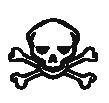 DangerH300H300Fatal if swallowedFatal if swallowedFatal if swallowed2Skull and crossbonesSkull and crossbonesSkull and crossbonesSkull and crossbonesDangerH300H300Fatal if swallowedFatal if swallowedFatal if swallowed3Skull and crossbonesSkull and crossbonesSkull and crossbonesSkull and crossbonesDangerH301H301Toxic if swallowedToxic if swallowedToxic if swallowedPrecautionary statementsPrecautionary statementsPrecautionary statementsPrecautionary statementsPrecautionary statementsPrecautionary statementsPrecautionary statementsPrecautionary statementsPrecautionary statementsPrecautionary statementsPrecautionary statementsPrecautionary statementsPreventionResponseResponseResponseResponseResponseResponseResponseResponseStorageDisposalDisposalP264
Wash hands [and…] thoroughly after handling.
- text in square brackets to be used when the manufacturer/supplier or the competent authority specify other parts of the body to be washed after handling.P270
Do not eat, drink or smoke when using this product.P301 + P316
IF SWALLOWED: Get emergency medical help immediately.
Competent authority or manufacturer / supplier may add, ‘Call’ followed by the appropriate emergency telephone number, or the appropriate emergency medical help provider, for example, a Poison Centre, Emergency Centre or Doctor.P321
Specific treatment (see ... on this label)
–	if immediate administration of antidote is required.
... Reference to supplemental first aid instruction.P320
Specific treatment is urgent (see information on this label and safety data sheet).- if immediate measures that can be easily applied, such as the administration of antidote or other specific treatment, are required. These measures must be specified on the label and safety data sheet, recognizing additional detailed instructions, including any training requirements, should be provided on the safety data sheet, if appropriate.P322
Specific treatment is urgent (see information on the safety data sheet).Manufacturer/supplier to reference on the safety data sheet detailed instructions, including any training requirements, to administer an antidote or other specific treatment.   - may be omitted if P320 is given on the label.P330
Rinse mouth.P301 + P316
IF SWALLOWED: Get emergency medical help immediately.
Competent authority or manufacturer / supplier may add, ‘Call’ followed by the appropriate emergency telephone number, or the appropriate emergency medical help provider, for example, a Poison Centre, Emergency Centre or Doctor.P321
Specific treatment (see ... on this label)
–	if immediate administration of antidote is required.
... Reference to supplemental first aid instruction.P320
Specific treatment is urgent (see information on this label and safety data sheet).- if immediate measures that can be easily applied, such as the administration of antidote or other specific treatment, are required. These measures must be specified on the label and safety data sheet, recognizing additional detailed instructions, including any training requirements, should be provided on the safety data sheet, if appropriate.P322
Specific treatment is urgent (see information on the safety data sheet).Manufacturer/supplier to reference on the safety data sheet detailed instructions, including any training requirements, to administer an antidote or other specific treatment.   - may be omitted if P320 is given on the label.P330
Rinse mouth.P301 + P316
IF SWALLOWED: Get emergency medical help immediately.
Competent authority or manufacturer / supplier may add, ‘Call’ followed by the appropriate emergency telephone number, or the appropriate emergency medical help provider, for example, a Poison Centre, Emergency Centre or Doctor.P321
Specific treatment (see ... on this label)
–	if immediate administration of antidote is required.
... Reference to supplemental first aid instruction.P320
Specific treatment is urgent (see information on this label and safety data sheet).- if immediate measures that can be easily applied, such as the administration of antidote or other specific treatment, are required. These measures must be specified on the label and safety data sheet, recognizing additional detailed instructions, including any training requirements, should be provided on the safety data sheet, if appropriate.P322
Specific treatment is urgent (see information on the safety data sheet).Manufacturer/supplier to reference on the safety data sheet detailed instructions, including any training requirements, to administer an antidote or other specific treatment.   - may be omitted if P320 is given on the label.P330
Rinse mouth.P301 + P316
IF SWALLOWED: Get emergency medical help immediately.
Competent authority or manufacturer / supplier may add, ‘Call’ followed by the appropriate emergency telephone number, or the appropriate emergency medical help provider, for example, a Poison Centre, Emergency Centre or Doctor.P321
Specific treatment (see ... on this label)
–	if immediate administration of antidote is required.
... Reference to supplemental first aid instruction.P320
Specific treatment is urgent (see information on this label and safety data sheet).- if immediate measures that can be easily applied, such as the administration of antidote or other specific treatment, are required. These measures must be specified on the label and safety data sheet, recognizing additional detailed instructions, including any training requirements, should be provided on the safety data sheet, if appropriate.P322
Specific treatment is urgent (see information on the safety data sheet).Manufacturer/supplier to reference on the safety data sheet detailed instructions, including any training requirements, to administer an antidote or other specific treatment.   - may be omitted if P320 is given on the label.P330
Rinse mouth.P301 + P316
IF SWALLOWED: Get emergency medical help immediately.
Competent authority or manufacturer / supplier may add, ‘Call’ followed by the appropriate emergency telephone number, or the appropriate emergency medical help provider, for example, a Poison Centre, Emergency Centre or Doctor.P321
Specific treatment (see ... on this label)
–	if immediate administration of antidote is required.
... Reference to supplemental first aid instruction.P320
Specific treatment is urgent (see information on this label and safety data sheet).- if immediate measures that can be easily applied, such as the administration of antidote or other specific treatment, are required. These measures must be specified on the label and safety data sheet, recognizing additional detailed instructions, including any training requirements, should be provided on the safety data sheet, if appropriate.P322
Specific treatment is urgent (see information on the safety data sheet).Manufacturer/supplier to reference on the safety data sheet detailed instructions, including any training requirements, to administer an antidote or other specific treatment.   - may be omitted if P320 is given on the label.P330
Rinse mouth.P301 + P316
IF SWALLOWED: Get emergency medical help immediately.
Competent authority or manufacturer / supplier may add, ‘Call’ followed by the appropriate emergency telephone number, or the appropriate emergency medical help provider, for example, a Poison Centre, Emergency Centre or Doctor.P321
Specific treatment (see ... on this label)
–	if immediate administration of antidote is required.
... Reference to supplemental first aid instruction.P320
Specific treatment is urgent (see information on this label and safety data sheet).- if immediate measures that can be easily applied, such as the administration of antidote or other specific treatment, are required. These measures must be specified on the label and safety data sheet, recognizing additional detailed instructions, including any training requirements, should be provided on the safety data sheet, if appropriate.P322
Specific treatment is urgent (see information on the safety data sheet).Manufacturer/supplier to reference on the safety data sheet detailed instructions, including any training requirements, to administer an antidote or other specific treatment.   - may be omitted if P320 is given on the label.P330
Rinse mouth.P301 + P316
IF SWALLOWED: Get emergency medical help immediately.
Competent authority or manufacturer / supplier may add, ‘Call’ followed by the appropriate emergency telephone number, or the appropriate emergency medical help provider, for example, a Poison Centre, Emergency Centre or Doctor.P321
Specific treatment (see ... on this label)
–	if immediate administration of antidote is required.
... Reference to supplemental first aid instruction.P320
Specific treatment is urgent (see information on this label and safety data sheet).- if immediate measures that can be easily applied, such as the administration of antidote or other specific treatment, are required. These measures must be specified on the label and safety data sheet, recognizing additional detailed instructions, including any training requirements, should be provided on the safety data sheet, if appropriate.P322
Specific treatment is urgent (see information on the safety data sheet).Manufacturer/supplier to reference on the safety data sheet detailed instructions, including any training requirements, to administer an antidote or other specific treatment.   - may be omitted if P320 is given on the label.P330
Rinse mouth.P301 + P316
IF SWALLOWED: Get emergency medical help immediately.
Competent authority or manufacturer / supplier may add, ‘Call’ followed by the appropriate emergency telephone number, or the appropriate emergency medical help provider, for example, a Poison Centre, Emergency Centre or Doctor.P321
Specific treatment (see ... on this label)
–	if immediate administration of antidote is required.
... Reference to supplemental first aid instruction.P320
Specific treatment is urgent (see information on this label and safety data sheet).- if immediate measures that can be easily applied, such as the administration of antidote or other specific treatment, are required. These measures must be specified on the label and safety data sheet, recognizing additional detailed instructions, including any training requirements, should be provided on the safety data sheet, if appropriate.P322
Specific treatment is urgent (see information on the safety data sheet).Manufacturer/supplier to reference on the safety data sheet detailed instructions, including any training requirements, to administer an antidote or other specific treatment.   - may be omitted if P320 is given on the label.P330
Rinse mouth.P405
Store locked up.P501
Dispose of contents/container to... 
... in accordance with local/regional/national/international regulations (to be specified).
Manufacturer/supplier or the competent authority to specify whether disposal requirements apply to contents, container or both.P501
Dispose of contents/container to... 
... in accordance with local/regional/national/international regulations (to be specified).
Manufacturer/supplier or the competent authority to specify whether disposal requirements apply to contents, container or both.ACUTE TOXICITY – ORAL
(CHAPTER 3.1)ACUTE TOXICITY – ORAL
(CHAPTER 3.1)ACUTE TOXICITY – ORAL
(CHAPTER 3.1)ACUTE TOXICITY – ORAL
(CHAPTER 3.1)ACUTE TOXICITY – ORAL
(CHAPTER 3.1)ACUTE TOXICITY – ORAL
(CHAPTER 3.1)ACUTE TOXICITY – ORAL
(CHAPTER 3.1)ACUTE TOXICITY – ORAL
(CHAPTER 3.1)ACUTE TOXICITY – ORAL
(CHAPTER 3.1)ACUTE TOXICITY – ORAL
(CHAPTER 3.1)ACUTE TOXICITY – ORAL
(CHAPTER 3.1)ACUTE TOXICITY – ORAL
(CHAPTER 3.1)ACUTE TOXICITY – ORAL
(CHAPTER 3.1)Hazard categoryHazard categorySymbol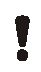 Signal wordHazard statementHazard statementHazard statementHazard statementHazard statementHazard statement44Exclamation markWarningH302H302Harmful if swallowedHarmful if swallowedHarmful if swallowedHarmful if swallowedPrecautionary statementsPrecautionary statementsPrecautionary statementsPrecautionary statementsPrecautionary statementsPrecautionary statementsPrecautionary statementsPrecautionary statementsPrecautionary statementsPrecautionary statementsPrecautionary statementsPrecautionary statementsPrecautionary statementsPreventionPreventionPreventionPreventionResponseResponseResponseResponseStorageStorageStorageDisposalDisposalP264
Wash hands [and…] thoroughly after handling.
- text in square brackets to be used when the manufacturer/supplier or the competent authority specify other parts of the body to be washed after handling.P270
Do not eat, drink or smoke when using this product. P264
Wash hands [and…] thoroughly after handling.
- text in square brackets to be used when the manufacturer/supplier or the competent authority specify other parts of the body to be washed after handling.P270
Do not eat, drink or smoke when using this product. P264
Wash hands [and…] thoroughly after handling.
- text in square brackets to be used when the manufacturer/supplier or the competent authority specify other parts of the body to be washed after handling.P270
Do not eat, drink or smoke when using this product. P264
Wash hands [and…] thoroughly after handling.
- text in square brackets to be used when the manufacturer/supplier or the competent authority specify other parts of the body to be washed after handling.P270
Do not eat, drink or smoke when using this product. P301 + P317
IF SWALLOWED: Get medical help.P321Specific treatment (see information on this label and safety data sheet).- if immediate measures that can be easily applied, such as the administration of antidote or other specific treatment, are required. These measures must be specified on the label and safety data sheet, recognizing additional detailed instructions, including any training requirements, should be provided on the safety data sheet, if appropriate.- may be omitted if P320 is given on the label.P323Specific treatment (see information on the safety data sheet).Manufacturer/supplier to reference on the safety data sheet detailed instructions, including any training requirements, to administer an antidote or other specific treatment.
-  may be omitted if P321 or P322 is given on the label.P330
Rinse mouth.P301 + P317
IF SWALLOWED: Get medical help.P321Specific treatment (see information on this label and safety data sheet).- if immediate measures that can be easily applied, such as the administration of antidote or other specific treatment, are required. These measures must be specified on the label and safety data sheet, recognizing additional detailed instructions, including any training requirements, should be provided on the safety data sheet, if appropriate.- may be omitted if P320 is given on the label.P323Specific treatment (see information on the safety data sheet).Manufacturer/supplier to reference on the safety data sheet detailed instructions, including any training requirements, to administer an antidote or other specific treatment.
-  may be omitted if P321 or P322 is given on the label.P330
Rinse mouth.P301 + P317
IF SWALLOWED: Get medical help.P321Specific treatment (see information on this label and safety data sheet).- if immediate measures that can be easily applied, such as the administration of antidote or other specific treatment, are required. These measures must be specified on the label and safety data sheet, recognizing additional detailed instructions, including any training requirements, should be provided on the safety data sheet, if appropriate.- may be omitted if P320 is given on the label.P323Specific treatment (see information on the safety data sheet).Manufacturer/supplier to reference on the safety data sheet detailed instructions, including any training requirements, to administer an antidote or other specific treatment.
-  may be omitted if P321 or P322 is given on the label.P330
Rinse mouth.P301 + P317
IF SWALLOWED: Get medical help.P321Specific treatment (see information on this label and safety data sheet).- if immediate measures that can be easily applied, such as the administration of antidote or other specific treatment, are required. These measures must be specified on the label and safety data sheet, recognizing additional detailed instructions, including any training requirements, should be provided on the safety data sheet, if appropriate.- may be omitted if P320 is given on the label.P323Specific treatment (see information on the safety data sheet).Manufacturer/supplier to reference on the safety data sheet detailed instructions, including any training requirements, to administer an antidote or other specific treatment.
-  may be omitted if P321 or P322 is given on the label.P330
Rinse mouth.P501
Dispose of contents/container to... 
... in accordance with local/regional/national/international regulations (to be specified).
Manufacturer/supplier or the competent authority to specify whether disposal requirements apply to contents, container or both.P501
Dispose of contents/container to... 
... in accordance with local/regional/national/international regulations (to be specified).
Manufacturer/supplier or the competent authority to specify whether disposal requirements apply to contents, container or both.ACUTE TOXICITY – DERMAL
(CHAPTER 3.1)ACUTE TOXICITY – DERMAL
(CHAPTER 3.1)ACUTE TOXICITY – DERMAL
(CHAPTER 3.1)ACUTE TOXICITY – DERMAL
(CHAPTER 3.1)ACUTE TOXICITY – DERMAL
(CHAPTER 3.1)ACUTE TOXICITY – DERMAL
(CHAPTER 3.1)ACUTE TOXICITY – DERMAL
(CHAPTER 3.1)ACUTE TOXICITY – DERMAL
(CHAPTER 3.1)Hazard categorySymbolSymbolSignal wordHazard statementHazard statementHazard statement1Skull and crossbonesSkull and crossbonesDangerH310Fatal in contact with skinFatal in contact with skinFatal in contact with skin2Skull and crossbonesSkull and crossbonesDangerH310Fatal in contact with skinFatal in contact with skinFatal in contact with skin3Skull and crossbonesSkull and crossbonesDangerH311Toxic in contact with skinToxic in contact with skinToxic in contact with skinPrecautionary statementsPrecautionary statementsPrecautionary statementsPrecautionary statementsPrecautionary statementsPrecautionary statementsPrecautionary statementsPrecautionary statementsPreventionPreventionResponseResponseResponseStorageStorageDisposalP262
Do not get in eyes, on skin, or on clothing.P264
Wash hands [and…] thoroughly after handling.
- text in square brackets to be used when the manufacturer/supplier or the competent authority specify other parts of the body to be washed after handling.P270
Do not eat, drink or smoke when using this product.P280
Wear protective gloves/protective clothing.
Manufacturer/supplier or the competent authority may further specify type of equipment where appropriate.P262
Do not get in eyes, on skin, or on clothing.P264
Wash hands [and…] thoroughly after handling.
- text in square brackets to be used when the manufacturer/supplier or the competent authority specify other parts of the body to be washed after handling.P270
Do not eat, drink or smoke when using this product.P280
Wear protective gloves/protective clothing.
Manufacturer/supplier or the competent authority may further specify type of equipment where appropriate.P302 + P352
IF ON SKIN: Wash with plenty of water/...
…Manufacturer/supplier or the competent authority may specify a cleansing agent if appropriate, or may recommend an alternative agent in exceptional cases if water is clearly inappropriate.P316
Get emergency medical help immediately.
Competent authority or manufacturer / supplier may add, ‘Call’ followed by the appropriate emergency telephone number, or the appropriate emergency medical help provider, for example, a Poison Centre, Emergency Centre or Doctor.P321
Specific treatment (see ... on this label)
–	if immediate measures such as specific cleansing agent is advised.
... Reference to supplemental first aid instruction.P320
Specific treatment is urgent (see information on this label and safety data sheet).- if immediate measures that can be easily applied, such as the administration of antidote or other specific treatment, are required. These measures must be specified on the label and safety data sheet, recognizing additional detailed instructions, including any training requirements, should be provided on the safety data sheet, if appropriate.P322
Specific treatment is urgent (see information on the safety data sheet).Manufacturer/supplier to reference on the safety data sheet detailed instructions, including any training requirements, to administer an antidote or other specific treatment.   - may be omitted if P320 is given on the label.P361+ P364
Take off immediately all contaminated clothing and wash it before reuse.P302 + P352
IF ON SKIN: Wash with plenty of water/...
…Manufacturer/supplier or the competent authority may specify a cleansing agent if appropriate, or may recommend an alternative agent in exceptional cases if water is clearly inappropriate.P316
Get emergency medical help immediately.
Competent authority or manufacturer / supplier may add, ‘Call’ followed by the appropriate emergency telephone number, or the appropriate emergency medical help provider, for example, a Poison Centre, Emergency Centre or Doctor.P321
Specific treatment (see ... on this label)
–	if immediate measures such as specific cleansing agent is advised.
... Reference to supplemental first aid instruction.P320
Specific treatment is urgent (see information on this label and safety data sheet).- if immediate measures that can be easily applied, such as the administration of antidote or other specific treatment, are required. These measures must be specified on the label and safety data sheet, recognizing additional detailed instructions, including any training requirements, should be provided on the safety data sheet, if appropriate.P322
Specific treatment is urgent (see information on the safety data sheet).Manufacturer/supplier to reference on the safety data sheet detailed instructions, including any training requirements, to administer an antidote or other specific treatment.   - may be omitted if P320 is given on the label.P361+ P364
Take off immediately all contaminated clothing and wash it before reuse.P302 + P352
IF ON SKIN: Wash with plenty of water/...
…Manufacturer/supplier or the competent authority may specify a cleansing agent if appropriate, or may recommend an alternative agent in exceptional cases if water is clearly inappropriate.P316
Get emergency medical help immediately.
Competent authority or manufacturer / supplier may add, ‘Call’ followed by the appropriate emergency telephone number, or the appropriate emergency medical help provider, for example, a Poison Centre, Emergency Centre or Doctor.P321
Specific treatment (see ... on this label)
–	if immediate measures such as specific cleansing agent is advised.
... Reference to supplemental first aid instruction.P320
Specific treatment is urgent (see information on this label and safety data sheet).- if immediate measures that can be easily applied, such as the administration of antidote or other specific treatment, are required. These measures must be specified on the label and safety data sheet, recognizing additional detailed instructions, including any training requirements, should be provided on the safety data sheet, if appropriate.P322
Specific treatment is urgent (see information on the safety data sheet).Manufacturer/supplier to reference on the safety data sheet detailed instructions, including any training requirements, to administer an antidote or other specific treatment.   - may be omitted if P320 is given on the label.P361+ P364
Take off immediately all contaminated clothing and wash it before reuse.P405
Store locked up.P405
Store locked up.P501
Dispose of contents/container to...
... in accordance with local/regional/national/international regulations (to be specified).
Manufacturer/supplier or the competent authority to specify whether disposal requirements apply to contents, container or both.ACUTE TOXICITY – DERMAL(CHAPTER 3.1)ACUTE TOXICITY – DERMAL(CHAPTER 3.1)ACUTE TOXICITY – DERMAL(CHAPTER 3.1)ACUTE TOXICITY – DERMAL(CHAPTER 3.1)ACUTE TOXICITY – DERMAL(CHAPTER 3.1)ACUTE TOXICITY – DERMAL(CHAPTER 3.1)ACUTE TOXICITY – DERMAL(CHAPTER 3.1)ACUTE TOXICITY – DERMAL(CHAPTER 3.1)ACUTE TOXICITY – DERMAL(CHAPTER 3.1)ACUTE TOXICITY – DERMAL(CHAPTER 3.1)ACUTE TOXICITY – DERMAL(CHAPTER 3.1)ACUTE TOXICITY – DERMAL(CHAPTER 3.1)ACUTE TOXICITY – DERMAL(CHAPTER 3.1)ACUTE TOXICITY – DERMAL(CHAPTER 3.1)ACUTE TOXICITY – DERMAL(CHAPTER 3.1)ACUTE TOXICITY – DERMAL(CHAPTER 3.1)Hazard categorySymbolSymbolSymbolSymbolSignal wordSignal wordHazard statementHazard statementHazard statementHazard statementHazard statementHazard statementHazard statement3Skull and crossbonesSkull and crossbonesSkull and crossbonesSkull and crossbonesDangerDangerH311Toxic in contact with skinToxic in contact with skinToxic in contact with skinToxic in contact with skinToxic in contact with skinToxic in contact with skinPrecautionary statementsPrecautionary statementsPrecautionary statementsPrecautionary statementsPrecautionary statementsPrecautionary statementsPrecautionary statementsPrecautionary statementsPrecautionary statementsPrecautionary statementsPrecautionary statementsPrecautionary statementsPrecautionary statementsPrecautionary statementsPrecautionary statementsPrecautionary statementsPreventionPreventionPreventionPreventionResponseResponseResponseResponseResponseResponseResponseResponseStorageStorageStorageDisposalP262
Do not get in eyes, on skin, or on clothing.P264
Wash hands [and ...] thoroughly after handling.
− text in square brackets to be used when the manufacturer/supplier or competent authority specify other parts of the body to be washed after handling.P270
Do not eat, drink or smoke when using this product.P280
Wear protective gloves/protective clothing.
Manufacturer/supplier or the competent authority may further specify type of equipment where appropriate.P262
Do not get in eyes, on skin, or on clothing.P264
Wash hands [and ...] thoroughly after handling.
− text in square brackets to be used when the manufacturer/supplier or competent authority specify other parts of the body to be washed after handling.P270
Do not eat, drink or smoke when using this product.P280
Wear protective gloves/protective clothing.
Manufacturer/supplier or the competent authority may further specify type of equipment where appropriate.P262
Do not get in eyes, on skin, or on clothing.P264
Wash hands [and ...] thoroughly after handling.
− text in square brackets to be used when the manufacturer/supplier or competent authority specify other parts of the body to be washed after handling.P270
Do not eat, drink or smoke when using this product.P280
Wear protective gloves/protective clothing.
Manufacturer/supplier or the competent authority may further specify type of equipment where appropriate.P262
Do not get in eyes, on skin, or on clothing.P264
Wash hands [and ...] thoroughly after handling.
− text in square brackets to be used when the manufacturer/supplier or competent authority specify other parts of the body to be washed after handling.P270
Do not eat, drink or smoke when using this product.P280
Wear protective gloves/protective clothing.
Manufacturer/supplier or the competent authority may further specify type of equipment where appropriate.P302 + P352
IF ON SKIN: Wash with plenty of water/...
…Manufacturer/supplier or the competent authority may specify a cleansing agent if appropriate, or may recommend an alternative agent in exceptional cases if water is clearly inappropriate.P316
Get emergency medical help immediately.
Competent authority or manufacturer / supplier may add, ‘Call’ followed by the appropriate emergency telephone number, or the appropriate emergency medical help provider, for example, a Poison Centre, Emergency Centre or Doctor.P321
Specific treatment (see ... on this label)
– if immediate measures such as specific cleansing agent is advised.
... Reference to supplemental first aid instruction.P361 + P364
Take off immediately all contaminated clothing and wash it before reuse.P302 + P352
IF ON SKIN: Wash with plenty of water/...
…Manufacturer/supplier or the competent authority may specify a cleansing agent if appropriate, or may recommend an alternative agent in exceptional cases if water is clearly inappropriate.P316
Get emergency medical help immediately.
Competent authority or manufacturer / supplier may add, ‘Call’ followed by the appropriate emergency telephone number, or the appropriate emergency medical help provider, for example, a Poison Centre, Emergency Centre or Doctor.P321
Specific treatment (see ... on this label)
– if immediate measures such as specific cleansing agent is advised.
... Reference to supplemental first aid instruction.P361 + P364
Take off immediately all contaminated clothing and wash it before reuse.P302 + P352
IF ON SKIN: Wash with plenty of water/...
…Manufacturer/supplier or the competent authority may specify a cleansing agent if appropriate, or may recommend an alternative agent in exceptional cases if water is clearly inappropriate.P316
Get emergency medical help immediately.
Competent authority or manufacturer / supplier may add, ‘Call’ followed by the appropriate emergency telephone number, or the appropriate emergency medical help provider, for example, a Poison Centre, Emergency Centre or Doctor.P321
Specific treatment (see ... on this label)
– if immediate measures such as specific cleansing agent is advised.
... Reference to supplemental first aid instruction.P361 + P364
Take off immediately all contaminated clothing and wash it before reuse.P302 + P352
IF ON SKIN: Wash with plenty of water/...
…Manufacturer/supplier or the competent authority may specify a cleansing agent if appropriate, or may recommend an alternative agent in exceptional cases if water is clearly inappropriate.P316
Get emergency medical help immediately.
Competent authority or manufacturer / supplier may add, ‘Call’ followed by the appropriate emergency telephone number, or the appropriate emergency medical help provider, for example, a Poison Centre, Emergency Centre or Doctor.P321
Specific treatment (see ... on this label)
– if immediate measures such as specific cleansing agent is advised.
... Reference to supplemental first aid instruction.P361 + P364
Take off immediately all contaminated clothing and wash it before reuse.P302 + P352
IF ON SKIN: Wash with plenty of water/...
…Manufacturer/supplier or the competent authority may specify a cleansing agent if appropriate, or may recommend an alternative agent in exceptional cases if water is clearly inappropriate.P316
Get emergency medical help immediately.
Competent authority or manufacturer / supplier may add, ‘Call’ followed by the appropriate emergency telephone number, or the appropriate emergency medical help provider, for example, a Poison Centre, Emergency Centre or Doctor.P321
Specific treatment (see ... on this label)
– if immediate measures such as specific cleansing agent is advised.
... Reference to supplemental first aid instruction.P361 + P364
Take off immediately all contaminated clothing and wash it before reuse.P302 + P352
IF ON SKIN: Wash with plenty of water/...
…Manufacturer/supplier or the competent authority may specify a cleansing agent if appropriate, or may recommend an alternative agent in exceptional cases if water is clearly inappropriate.P316
Get emergency medical help immediately.
Competent authority or manufacturer / supplier may add, ‘Call’ followed by the appropriate emergency telephone number, or the appropriate emergency medical help provider, for example, a Poison Centre, Emergency Centre or Doctor.P321
Specific treatment (see ... on this label)
– if immediate measures such as specific cleansing agent is advised.
... Reference to supplemental first aid instruction.P361 + P364
Take off immediately all contaminated clothing and wash it before reuse.P302 + P352
IF ON SKIN: Wash with plenty of water/...
…Manufacturer/supplier or the competent authority may specify a cleansing agent if appropriate, or may recommend an alternative agent in exceptional cases if water is clearly inappropriate.P316
Get emergency medical help immediately.
Competent authority or manufacturer / supplier may add, ‘Call’ followed by the appropriate emergency telephone number, or the appropriate emergency medical help provider, for example, a Poison Centre, Emergency Centre or Doctor.P321
Specific treatment (see ... on this label)
– if immediate measures such as specific cleansing agent is advised.
... Reference to supplemental first aid instruction.P361 + P364
Take off immediately all contaminated clothing and wash it before reuse.P302 + P352
IF ON SKIN: Wash with plenty of water/...
…Manufacturer/supplier or the competent authority may specify a cleansing agent if appropriate, or may recommend an alternative agent in exceptional cases if water is clearly inappropriate.P316
Get emergency medical help immediately.
Competent authority or manufacturer / supplier may add, ‘Call’ followed by the appropriate emergency telephone number, or the appropriate emergency medical help provider, for example, a Poison Centre, Emergency Centre or Doctor.P321
Specific treatment (see ... on this label)
– if immediate measures such as specific cleansing agent is advised.
... Reference to supplemental first aid instruction.P361 + P364
Take off immediately all contaminated clothing and wash it before reuse.P405
Store locked up.P405
Store locked up.P405
Store locked up.P501
Dispose of contents/container to...
... in accordance with local/regional/national/international regulations (to be specified).
Manufacturer/supplier or the competent authority to specify whether disposal requirements apply to contents, container or both.ACUTE TOXICITY – DERMAL
(CHAPTER 3.1)ACUTE TOXICITY – DERMAL
(CHAPTER 3.1)ACUTE TOXICITY – DERMAL
(CHAPTER 3.1)ACUTE TOXICITY – DERMAL
(CHAPTER 3.1)ACUTE TOXICITY – DERMAL
(CHAPTER 3.1)ACUTE TOXICITY – DERMAL
(CHAPTER 3.1)ACUTE TOXICITY – DERMAL
(CHAPTER 3.1)ACUTE TOXICITY – DERMAL
(CHAPTER 3.1)ACUTE TOXICITY – DERMAL
(CHAPTER 3.1)ACUTE TOXICITY – DERMAL
(CHAPTER 3.1)ACUTE TOXICITY – DERMAL
(CHAPTER 3.1)ACUTE TOXICITY – DERMAL
(CHAPTER 3.1)ACUTE TOXICITY – DERMAL
(CHAPTER 3.1)ACUTE TOXICITY – DERMAL
(CHAPTER 3.1)ACUTE TOXICITY – DERMAL
(CHAPTER 3.1)ACUTE TOXICITY – DERMAL
(CHAPTER 3.1)ACUTE TOXICITY – DERMAL
(CHAPTER 3.1)Hazard categoryHazard categoryHazard categorySymbolSymbolSymbolSignal wordSignal wordSignal wordHazard statementHazard statementHazard statementHazard statementHazard statementHazard statement444Exclamation markExclamation markExclamation markWarningWarningWarningH312H312Harmful in contact with skinHarmful in contact with skinHarmful in contact with skinHarmful in contact with skinHarmful in contact with skinPrecautionary statementsPrecautionary statementsPrecautionary statementsPrecautionary statementsPrecautionary statementsPrecautionary statementsPrecautionary statementsPrecautionary statementsPrecautionary statementsPrecautionary statementsPrecautionary statementsPrecautionary statementsPrecautionary statementsPrecautionary statementsPrecautionary statementsPrecautionary statementsPrecautionary statementsPreventionPreventionResponseResponseResponseResponseResponseResponseResponseResponseResponseStorageStorageStorageDisposalDisposalDisposalP280
Wear protective gloves/protective clothing
Manufacturer/supplier or the competent authority may further specify type of equipment where appropriate.P280
Wear protective gloves/protective clothing
Manufacturer/supplier or the competent authority may further specify type of equipment where appropriate.P302 + P352
IF ON SKIN: Wash with plenty of water/...
…Manufacturer/supplier or the competent authority may specify a cleansing agent if appropriate, or may recommend an alternative agent in exceptional cases if water is clearly inappropriate.P317
Get medical help. P321
Specific treatment (see ... information on this label and safety data sheet).– if immediate measures such as specific cleansing agent is advised.
... Reference to supplemental first aid instruction.- - if immediate measures that can be easily applied, such as the administration of antidote or other specific treatment, are required. These measures must be specified on the label and safety data sheet, recognizing additional detailed instructions, including any training requirements, should be provided on the safety data sheet, if appropriate.- may be omitted if P320 is given on the label.P323
Specific treatment (see information on the safety data sheet).Manufacturer/supplier to reference on the safety data sheet detailed instructions, including any training requirements, to administer an antidote or other specific treatment.   - may be omitted if P321 or P322 is given on the label.P362 + P364
Take off contaminated clothing and wash it before reuse.P302 + P352
IF ON SKIN: Wash with plenty of water/...
…Manufacturer/supplier or the competent authority may specify a cleansing agent if appropriate, or may recommend an alternative agent in exceptional cases if water is clearly inappropriate.P317
Get medical help. P321
Specific treatment (see ... information on this label and safety data sheet).– if immediate measures such as specific cleansing agent is advised.
... Reference to supplemental first aid instruction.- - if immediate measures that can be easily applied, such as the administration of antidote or other specific treatment, are required. These measures must be specified on the label and safety data sheet, recognizing additional detailed instructions, including any training requirements, should be provided on the safety data sheet, if appropriate.- may be omitted if P320 is given on the label.P323
Specific treatment (see information on the safety data sheet).Manufacturer/supplier to reference on the safety data sheet detailed instructions, including any training requirements, to administer an antidote or other specific treatment.   - may be omitted if P321 or P322 is given on the label.P362 + P364
Take off contaminated clothing and wash it before reuse.P302 + P352
IF ON SKIN: Wash with plenty of water/...
…Manufacturer/supplier or the competent authority may specify a cleansing agent if appropriate, or may recommend an alternative agent in exceptional cases if water is clearly inappropriate.P317
Get medical help. P321
Specific treatment (see ... information on this label and safety data sheet).– if immediate measures such as specific cleansing agent is advised.
... Reference to supplemental first aid instruction.- - if immediate measures that can be easily applied, such as the administration of antidote or other specific treatment, are required. These measures must be specified on the label and safety data sheet, recognizing additional detailed instructions, including any training requirements, should be provided on the safety data sheet, if appropriate.- may be omitted if P320 is given on the label.P323
Specific treatment (see information on the safety data sheet).Manufacturer/supplier to reference on the safety data sheet detailed instructions, including any training requirements, to administer an antidote or other specific treatment.   - may be omitted if P321 or P322 is given on the label.P362 + P364
Take off contaminated clothing and wash it before reuse.P302 + P352
IF ON SKIN: Wash with plenty of water/...
…Manufacturer/supplier or the competent authority may specify a cleansing agent if appropriate, or may recommend an alternative agent in exceptional cases if water is clearly inappropriate.P317
Get medical help. P321
Specific treatment (see ... information on this label and safety data sheet).– if immediate measures such as specific cleansing agent is advised.
... Reference to supplemental first aid instruction.- - if immediate measures that can be easily applied, such as the administration of antidote or other specific treatment, are required. These measures must be specified on the label and safety data sheet, recognizing additional detailed instructions, including any training requirements, should be provided on the safety data sheet, if appropriate.- may be omitted if P320 is given on the label.P323
Specific treatment (see information on the safety data sheet).Manufacturer/supplier to reference on the safety data sheet detailed instructions, including any training requirements, to administer an antidote or other specific treatment.   - may be omitted if P321 or P322 is given on the label.P362 + P364
Take off contaminated clothing and wash it before reuse.P302 + P352
IF ON SKIN: Wash with plenty of water/...
…Manufacturer/supplier or the competent authority may specify a cleansing agent if appropriate, or may recommend an alternative agent in exceptional cases if water is clearly inappropriate.P317
Get medical help. P321
Specific treatment (see ... information on this label and safety data sheet).– if immediate measures such as specific cleansing agent is advised.
... Reference to supplemental first aid instruction.- - if immediate measures that can be easily applied, such as the administration of antidote or other specific treatment, are required. These measures must be specified on the label and safety data sheet, recognizing additional detailed instructions, including any training requirements, should be provided on the safety data sheet, if appropriate.- may be omitted if P320 is given on the label.P323
Specific treatment (see information on the safety data sheet).Manufacturer/supplier to reference on the safety data sheet detailed instructions, including any training requirements, to administer an antidote or other specific treatment.   - may be omitted if P321 or P322 is given on the label.P362 + P364
Take off contaminated clothing and wash it before reuse.P302 + P352
IF ON SKIN: Wash with plenty of water/...
…Manufacturer/supplier or the competent authority may specify a cleansing agent if appropriate, or may recommend an alternative agent in exceptional cases if water is clearly inappropriate.P317
Get medical help. P321
Specific treatment (see ... information on this label and safety data sheet).– if immediate measures such as specific cleansing agent is advised.
... Reference to supplemental first aid instruction.- - if immediate measures that can be easily applied, such as the administration of antidote or other specific treatment, are required. These measures must be specified on the label and safety data sheet, recognizing additional detailed instructions, including any training requirements, should be provided on the safety data sheet, if appropriate.- may be omitted if P320 is given on the label.P323
Specific treatment (see information on the safety data sheet).Manufacturer/supplier to reference on the safety data sheet detailed instructions, including any training requirements, to administer an antidote or other specific treatment.   - may be omitted if P321 or P322 is given on the label.P362 + P364
Take off contaminated clothing and wash it before reuse.P302 + P352
IF ON SKIN: Wash with plenty of water/...
…Manufacturer/supplier or the competent authority may specify a cleansing agent if appropriate, or may recommend an alternative agent in exceptional cases if water is clearly inappropriate.P317
Get medical help. P321
Specific treatment (see ... information on this label and safety data sheet).– if immediate measures such as specific cleansing agent is advised.
... Reference to supplemental first aid instruction.- - if immediate measures that can be easily applied, such as the administration of antidote or other specific treatment, are required. These measures must be specified on the label and safety data sheet, recognizing additional detailed instructions, including any training requirements, should be provided on the safety data sheet, if appropriate.- may be omitted if P320 is given on the label.P323
Specific treatment (see information on the safety data sheet).Manufacturer/supplier to reference on the safety data sheet detailed instructions, including any training requirements, to administer an antidote or other specific treatment.   - may be omitted if P321 or P322 is given on the label.P362 + P364
Take off contaminated clothing and wash it before reuse.P302 + P352
IF ON SKIN: Wash with plenty of water/...
…Manufacturer/supplier or the competent authority may specify a cleansing agent if appropriate, or may recommend an alternative agent in exceptional cases if water is clearly inappropriate.P317
Get medical help. P321
Specific treatment (see ... information on this label and safety data sheet).– if immediate measures such as specific cleansing agent is advised.
... Reference to supplemental first aid instruction.- - if immediate measures that can be easily applied, such as the administration of antidote or other specific treatment, are required. These measures must be specified on the label and safety data sheet, recognizing additional detailed instructions, including any training requirements, should be provided on the safety data sheet, if appropriate.- may be omitted if P320 is given on the label.P323
Specific treatment (see information on the safety data sheet).Manufacturer/supplier to reference on the safety data sheet detailed instructions, including any training requirements, to administer an antidote or other specific treatment.   - may be omitted if P321 or P322 is given on the label.P362 + P364
Take off contaminated clothing and wash it before reuse.P302 + P352
IF ON SKIN: Wash with plenty of water/...
…Manufacturer/supplier or the competent authority may specify a cleansing agent if appropriate, or may recommend an alternative agent in exceptional cases if water is clearly inappropriate.P317
Get medical help. P321
Specific treatment (see ... information on this label and safety data sheet).– if immediate measures such as specific cleansing agent is advised.
... Reference to supplemental first aid instruction.- - if immediate measures that can be easily applied, such as the administration of antidote or other specific treatment, are required. These measures must be specified on the label and safety data sheet, recognizing additional detailed instructions, including any training requirements, should be provided on the safety data sheet, if appropriate.- may be omitted if P320 is given on the label.P323
Specific treatment (see information on the safety data sheet).Manufacturer/supplier to reference on the safety data sheet detailed instructions, including any training requirements, to administer an antidote or other specific treatment.   - may be omitted if P321 or P322 is given on the label.P362 + P364
Take off contaminated clothing and wash it before reuse.P501
Dispose of contents/container to... 
... in accordance with local/regional/national/international regulations (to be specified).
Manufacturer/supplier or the competent authority to specify whether disposal requirements apply to contents, container or both.P501
Dispose of contents/container to... 
... in accordance with local/regional/national/international regulations (to be specified).
Manufacturer/supplier or the competent authority to specify whether disposal requirements apply to contents, container or both.P501
Dispose of contents/container to... 
... in accordance with local/regional/national/international regulations (to be specified).
Manufacturer/supplier or the competent authority to specify whether disposal requirements apply to contents, container or both.ACUTE TOXICITY – DERMAL
(CHAPTER 3.1)ACUTE TOXICITY – DERMAL
(CHAPTER 3.1)ACUTE TOXICITY – DERMAL
(CHAPTER 3.1)ACUTE TOXICITY – DERMAL
(CHAPTER 3.1)ACUTE TOXICITY – DERMAL
(CHAPTER 3.1)ACUTE TOXICITY – DERMAL
(CHAPTER 3.1)ACUTE TOXICITY – DERMAL
(CHAPTER 3.1)ACUTE TOXICITY – DERMAL
(CHAPTER 3.1)Hazard categorySymbolSymbolSignal wordHazard statementHazard statementHazard statementHazard statement5No symbolNo symbolWarningH313May be harmful in contact with skinMay be harmful in contact with skinMay be harmful in contact with skinPrecautionary statementsPrecautionary statementsPrecautionary statementsPrecautionary statementsPrecautionary statementsPrecautionary statementsPrecautionary statementsPrecautionary statementsPreventionPreventionResponseResponseResponseResponseStorageDisposalP317
Get medical help.P302 + P317
IF ON SKIN: Get medical help.P302 + P352
IF ON SKIN: Wash with plenty of water/...
…Manufacturer/supplier or the competent authority may specify a cleansing agent if appropriate, or may recommend an alternative agent in exceptional cases if water is clearly inappropriate.P317
Get medical help.P302 + P317
IF ON SKIN: Get medical help.P302 + P352
IF ON SKIN: Wash with plenty of water/...
…Manufacturer/supplier or the competent authority may specify a cleansing agent if appropriate, or may recommend an alternative agent in exceptional cases if water is clearly inappropriate.P317
Get medical help.P302 + P317
IF ON SKIN: Get medical help.P302 + P352
IF ON SKIN: Wash with plenty of water/...
…Manufacturer/supplier or the competent authority may specify a cleansing agent if appropriate, or may recommend an alternative agent in exceptional cases if water is clearly inappropriate.P317
Get medical help.P302 + P317
IF ON SKIN: Get medical help.P302 + P352
IF ON SKIN: Wash with plenty of water/...
…Manufacturer/supplier or the competent authority may specify a cleansing agent if appropriate, or may recommend an alternative agent in exceptional cases if water is clearly inappropriate.ACUTE TOXICITY – INHALATION
(CHAPTER 3.1)ACUTE TOXICITY – INHALATION
(CHAPTER 3.1)ACUTE TOXICITY – INHALATION
(CHAPTER 3.1)ACUTE TOXICITY – INHALATION
(CHAPTER 3.1)ACUTE TOXICITY – INHALATION
(CHAPTER 3.1)ACUTE TOXICITY – INHALATION
(CHAPTER 3.1)ACUTE TOXICITY – INHALATION
(CHAPTER 3.1)ACUTE TOXICITY – INHALATION
(CHAPTER 3.1)ACUTE TOXICITY – INHALATION
(CHAPTER 3.1)ACUTE TOXICITY – INHALATION
(CHAPTER 3.1)ACUTE TOXICITY – INHALATION
(CHAPTER 3.1)ACUTE TOXICITY – INHALATION
(CHAPTER 3.1)ACUTE TOXICITY – INHALATION
(CHAPTER 3.1)ACUTE TOXICITY – INHALATION
(CHAPTER 3.1)ACUTE TOXICITY – INHALATION
(CHAPTER 3.1)Hazard categorySymbolSymbolSymbolSignal wordSignal wordSignal wordSignal wordHazard statementHazard statementHazard statementHazard statement1Skull and crossbonesSkull and crossbonesSkull and crossbonesDangerDangerDangerDangerH330Fatal if inhaledFatal if inhaledFatal if inhaledFatal if inhaled2Skull and crossbonesSkull and crossbonesSkull and crossbonesDangerDangerDangerDangerH330Fatal if inhaledFatal if inhaledFatal if inhaledFatal if inhaled3Skull and crossbonesSkull and crossbonesSkull and crossbonesDangerDangerDangerDangerH331Toxic if inhaledToxic if inhaledToxic if inhaledToxic if inhaledPrecautionary statementsPrecautionary statementsPrecautionary statementsPrecautionary statementsPrecautionary statementsPrecautionary statementsPrecautionary statementsPrecautionary statementsPrecautionary statementsPrecautionary statementsPrecautionary statementsPrecautionary statementsPrecautionary statementsPrecautionary statementsPrecautionary statementsPreventionPreventionPreventionResponseResponseResponseResponseResponseResponseResponseResponseStorageStorageDisposalDisposalP260
Do not breathe dust/fume/gas/mist/ vapours/spray.
Manufacturer/supplier or the competent authority to specify applicable physical state(s).P271
Use only outdoors or with adequate ventilation.
Manufacturer/supplier to specify what type of ventilation would be adequate for safe use on the safety data sheet and in any supplemental safety instructions provided to consumers.P284
In case of inadequate ventilation wear respiratory protection.
Manufacturer/supplier to specify on the safety data sheet what type of ventilation would be adequate for safe use and provide additional information with the chemical at the point of use that explains what type of respiratory equipment may also be needed.P260
Do not breathe dust/fume/gas/mist/ vapours/spray.
Manufacturer/supplier or the competent authority to specify applicable physical state(s).P271
Use only outdoors or with adequate ventilation.
Manufacturer/supplier to specify what type of ventilation would be adequate for safe use on the safety data sheet and in any supplemental safety instructions provided to consumers.P284
In case of inadequate ventilation wear respiratory protection.
Manufacturer/supplier to specify on the safety data sheet what type of ventilation would be adequate for safe use and provide additional information with the chemical at the point of use that explains what type of respiratory equipment may also be needed.P260
Do not breathe dust/fume/gas/mist/ vapours/spray.
Manufacturer/supplier or the competent authority to specify applicable physical state(s).P271
Use only outdoors or with adequate ventilation.
Manufacturer/supplier to specify what type of ventilation would be adequate for safe use on the safety data sheet and in any supplemental safety instructions provided to consumers.P284
In case of inadequate ventilation wear respiratory protection.
Manufacturer/supplier to specify on the safety data sheet what type of ventilation would be adequate for safe use and provide additional information with the chemical at the point of use that explains what type of respiratory equipment may also be needed.P304 + P340
IF INHALED: Remove person to fresh air and keep comfortable for breathing.P316
Get emergency medical help immediately.
Competent authority or manufacturer / supplier may add, ‘Call’ followed by the appropriate emergency telephone number, or the appropriate emergency medical help provider, for example, a Poison Centre, Emergency Centre or Doctor.P320
Specific treatment is urgent (see ... information on this label and safety data sheet)
–	if immediate administration of antidote is required.
... Reference to supplemental first aid instruction.- if immediate measures that can be easily applied, such as the administration of antidote or other specific treatment, are required. These measures must be specified on the label and safety data sheet, recognizing additional detailed instructions, including any training requirements, should be provided on the safety data sheet, if appropriate.P322
Specific treatment is urgent (see information on the safety data sheet).Manufacturer/supplier to reference on the safety data sheet detailed instructions, including any training requirements, to administer an antidote or other specific treatment.   - may be omitted if P320 is given on the label.P304 + P340
IF INHALED: Remove person to fresh air and keep comfortable for breathing.P316
Get emergency medical help immediately.
Competent authority or manufacturer / supplier may add, ‘Call’ followed by the appropriate emergency telephone number, or the appropriate emergency medical help provider, for example, a Poison Centre, Emergency Centre or Doctor.P320
Specific treatment is urgent (see ... information on this label and safety data sheet)
–	if immediate administration of antidote is required.
... Reference to supplemental first aid instruction.- if immediate measures that can be easily applied, such as the administration of antidote or other specific treatment, are required. These measures must be specified on the label and safety data sheet, recognizing additional detailed instructions, including any training requirements, should be provided on the safety data sheet, if appropriate.P322
Specific treatment is urgent (see information on the safety data sheet).Manufacturer/supplier to reference on the safety data sheet detailed instructions, including any training requirements, to administer an antidote or other specific treatment.   - may be omitted if P320 is given on the label.P304 + P340
IF INHALED: Remove person to fresh air and keep comfortable for breathing.P316
Get emergency medical help immediately.
Competent authority or manufacturer / supplier may add, ‘Call’ followed by the appropriate emergency telephone number, or the appropriate emergency medical help provider, for example, a Poison Centre, Emergency Centre or Doctor.P320
Specific treatment is urgent (see ... information on this label and safety data sheet)
–	if immediate administration of antidote is required.
... Reference to supplemental first aid instruction.- if immediate measures that can be easily applied, such as the administration of antidote or other specific treatment, are required. These measures must be specified on the label and safety data sheet, recognizing additional detailed instructions, including any training requirements, should be provided on the safety data sheet, if appropriate.P322
Specific treatment is urgent (see information on the safety data sheet).Manufacturer/supplier to reference on the safety data sheet detailed instructions, including any training requirements, to administer an antidote or other specific treatment.   - may be omitted if P320 is given on the label.P304 + P340
IF INHALED: Remove person to fresh air and keep comfortable for breathing.P316
Get emergency medical help immediately.
Competent authority or manufacturer / supplier may add, ‘Call’ followed by the appropriate emergency telephone number, or the appropriate emergency medical help provider, for example, a Poison Centre, Emergency Centre or Doctor.P320
Specific treatment is urgent (see ... information on this label and safety data sheet)
–	if immediate administration of antidote is required.
... Reference to supplemental first aid instruction.- if immediate measures that can be easily applied, such as the administration of antidote or other specific treatment, are required. These measures must be specified on the label and safety data sheet, recognizing additional detailed instructions, including any training requirements, should be provided on the safety data sheet, if appropriate.P322
Specific treatment is urgent (see information on the safety data sheet).Manufacturer/supplier to reference on the safety data sheet detailed instructions, including any training requirements, to administer an antidote or other specific treatment.   - may be omitted if P320 is given on the label.P304 + P340
IF INHALED: Remove person to fresh air and keep comfortable for breathing.P316
Get emergency medical help immediately.
Competent authority or manufacturer / supplier may add, ‘Call’ followed by the appropriate emergency telephone number, or the appropriate emergency medical help provider, for example, a Poison Centre, Emergency Centre or Doctor.P320
Specific treatment is urgent (see ... information on this label and safety data sheet)
–	if immediate administration of antidote is required.
... Reference to supplemental first aid instruction.- if immediate measures that can be easily applied, such as the administration of antidote or other specific treatment, are required. These measures must be specified on the label and safety data sheet, recognizing additional detailed instructions, including any training requirements, should be provided on the safety data sheet, if appropriate.P322
Specific treatment is urgent (see information on the safety data sheet).Manufacturer/supplier to reference on the safety data sheet detailed instructions, including any training requirements, to administer an antidote or other specific treatment.   - may be omitted if P320 is given on the label.P304 + P340
IF INHALED: Remove person to fresh air and keep comfortable for breathing.P316
Get emergency medical help immediately.
Competent authority or manufacturer / supplier may add, ‘Call’ followed by the appropriate emergency telephone number, or the appropriate emergency medical help provider, for example, a Poison Centre, Emergency Centre or Doctor.P320
Specific treatment is urgent (see ... information on this label and safety data sheet)
–	if immediate administration of antidote is required.
... Reference to supplemental first aid instruction.- if immediate measures that can be easily applied, such as the administration of antidote or other specific treatment, are required. These measures must be specified on the label and safety data sheet, recognizing additional detailed instructions, including any training requirements, should be provided on the safety data sheet, if appropriate.P322
Specific treatment is urgent (see information on the safety data sheet).Manufacturer/supplier to reference on the safety data sheet detailed instructions, including any training requirements, to administer an antidote or other specific treatment.   - may be omitted if P320 is given on the label.P304 + P340
IF INHALED: Remove person to fresh air and keep comfortable for breathing.P316
Get emergency medical help immediately.
Competent authority or manufacturer / supplier may add, ‘Call’ followed by the appropriate emergency telephone number, or the appropriate emergency medical help provider, for example, a Poison Centre, Emergency Centre or Doctor.P320
Specific treatment is urgent (see ... information on this label and safety data sheet)
–	if immediate administration of antidote is required.
... Reference to supplemental first aid instruction.- if immediate measures that can be easily applied, such as the administration of antidote or other specific treatment, are required. These measures must be specified on the label and safety data sheet, recognizing additional detailed instructions, including any training requirements, should be provided on the safety data sheet, if appropriate.P322
Specific treatment is urgent (see information on the safety data sheet).Manufacturer/supplier to reference on the safety data sheet detailed instructions, including any training requirements, to administer an antidote or other specific treatment.   - may be omitted if P320 is given on the label.P304 + P340
IF INHALED: Remove person to fresh air and keep comfortable for breathing.P316
Get emergency medical help immediately.
Competent authority or manufacturer / supplier may add, ‘Call’ followed by the appropriate emergency telephone number, or the appropriate emergency medical help provider, for example, a Poison Centre, Emergency Centre or Doctor.P320
Specific treatment is urgent (see ... information on this label and safety data sheet)
–	if immediate administration of antidote is required.
... Reference to supplemental first aid instruction.- if immediate measures that can be easily applied, such as the administration of antidote or other specific treatment, are required. These measures must be specified on the label and safety data sheet, recognizing additional detailed instructions, including any training requirements, should be provided on the safety data sheet, if appropriate.P322
Specific treatment is urgent (see information on the safety data sheet).Manufacturer/supplier to reference on the safety data sheet detailed instructions, including any training requirements, to administer an antidote or other specific treatment.   - may be omitted if P320 is given on the label.P403 + P233
Store in a well-ventilated place. Keep container tightly closed.
–	if the chemical is volatile and may generate a hazardous atmosphere.P405
Store locked up.P403 + P233
Store in a well-ventilated place. Keep container tightly closed.
–	if the chemical is volatile and may generate a hazardous atmosphere.P405
Store locked up.P501
Dispose of contents/container to... 
... in accordance with local/regional/national/international regulations (to be specified).
Manufacturer/supplier or the competent authority to specify whether disposal requirements apply to contents, container or both.P501
Dispose of contents/container to... 
... in accordance with local/regional/national/international regulations (to be specified).
Manufacturer/supplier or the competent authority to specify whether disposal requirements apply to contents, container or both.ACUTE TOXICITY – INHALATION(CHAPTER 3.1)ACUTE TOXICITY – INHALATION(CHAPTER 3.1)ACUTE TOXICITY – INHALATION(CHAPTER 3.1)ACUTE TOXICITY – INHALATION(CHAPTER 3.1)ACUTE TOXICITY – INHALATION(CHAPTER 3.1)ACUTE TOXICITY – INHALATION(CHAPTER 3.1)ACUTE TOXICITY – INHALATION(CHAPTER 3.1)ACUTE TOXICITY – INHALATION(CHAPTER 3.1)ACUTE TOXICITY – INHALATION(CHAPTER 3.1)ACUTE TOXICITY – INHALATION(CHAPTER 3.1)ACUTE TOXICITY – INHALATION(CHAPTER 3.1)ACUTE TOXICITY – INHALATION(CHAPTER 3.1)ACUTE TOXICITY – INHALATION(CHAPTER 3.1)ACUTE TOXICITY – INHALATION(CHAPTER 3.1)ACUTE TOXICITY – INHALATION(CHAPTER 3.1)Hazard categorySymbolSymbolSignal wordSignal wordSignal wordHazard statementHazard statementHazard statementHazard statement3Skull and crossbonesSkull and crossbonesDangerDangerDangerH331Toxic if inhaledToxic if inhaledToxic if inhaledPrecautionary statementsPrecautionary statementsPrecautionary statementsPrecautionary statementsPrecautionary statementsPrecautionary statementsPrecautionary statementsPrecautionary statementsPrecautionary statementsPrecautionary statementsPrecautionary statementsPrecautionary statementsPrecautionary statementsPrecautionary statementsPrecautionary statementsPreventionPreventionPreventionPreventionResponseResponseResponseResponseResponseResponseResponseStorageStorageDisposalDisposalP261
Avoid breathing dust/fume/gas/mist/ vapours/spray.
– may be omitted if P260 is given on the label
Manufacturer/supplier or the competent authority to specify applicable conditions.P271
Use only outdoors or with adequate ventilation.
Manufacturer/supplier to specify what type of ventilation would be adequate for safe use on the safety data sheet and in any supplemental safety instructions provided to consumers.P261
Avoid breathing dust/fume/gas/mist/ vapours/spray.
– may be omitted if P260 is given on the label
Manufacturer/supplier or the competent authority to specify applicable conditions.P271
Use only outdoors or with adequate ventilation.
Manufacturer/supplier to specify what type of ventilation would be adequate for safe use on the safety data sheet and in any supplemental safety instructions provided to consumers.P261
Avoid breathing dust/fume/gas/mist/ vapours/spray.
– may be omitted if P260 is given on the label
Manufacturer/supplier or the competent authority to specify applicable conditions.P271
Use only outdoors or with adequate ventilation.
Manufacturer/supplier to specify what type of ventilation would be adequate for safe use on the safety data sheet and in any supplemental safety instructions provided to consumers.P261
Avoid breathing dust/fume/gas/mist/ vapours/spray.
– may be omitted if P260 is given on the label
Manufacturer/supplier or the competent authority to specify applicable conditions.P271
Use only outdoors or with adequate ventilation.
Manufacturer/supplier to specify what type of ventilation would be adequate for safe use on the safety data sheet and in any supplemental safety instructions provided to consumers.P304 + P340
IF INHALED: Remove person to fresh air and keep comfortable for breathing. P316
Get emergency medical help immediately.
Competent authority or manufacturer / supplier may add, ‘Call’ followed by the appropriate emergency telephone number, or the appropriate emergency medical help provider, for example, a Poison Centre, Emergency Centre or Doctor.P321
Specific treatment (see ... on this label)
–	if immediate specific measures are required.
... Reference to supplemental first aid instruction. P304 + P340
IF INHALED: Remove person to fresh air and keep comfortable for breathing. P316
Get emergency medical help immediately.
Competent authority or manufacturer / supplier may add, ‘Call’ followed by the appropriate emergency telephone number, or the appropriate emergency medical help provider, for example, a Poison Centre, Emergency Centre or Doctor.P321
Specific treatment (see ... on this label)
–	if immediate specific measures are required.
... Reference to supplemental first aid instruction. P304 + P340
IF INHALED: Remove person to fresh air and keep comfortable for breathing. P316
Get emergency medical help immediately.
Competent authority or manufacturer / supplier may add, ‘Call’ followed by the appropriate emergency telephone number, or the appropriate emergency medical help provider, for example, a Poison Centre, Emergency Centre or Doctor.P321
Specific treatment (see ... on this label)
–	if immediate specific measures are required.
... Reference to supplemental first aid instruction. P304 + P340
IF INHALED: Remove person to fresh air and keep comfortable for breathing. P316
Get emergency medical help immediately.
Competent authority or manufacturer / supplier may add, ‘Call’ followed by the appropriate emergency telephone number, or the appropriate emergency medical help provider, for example, a Poison Centre, Emergency Centre or Doctor.P321
Specific treatment (see ... on this label)
–	if immediate specific measures are required.
... Reference to supplemental first aid instruction. P304 + P340
IF INHALED: Remove person to fresh air and keep comfortable for breathing. P316
Get emergency medical help immediately.
Competent authority or manufacturer / supplier may add, ‘Call’ followed by the appropriate emergency telephone number, or the appropriate emergency medical help provider, for example, a Poison Centre, Emergency Centre or Doctor.P321
Specific treatment (see ... on this label)
–	if immediate specific measures are required.
... Reference to supplemental first aid instruction. P304 + P340
IF INHALED: Remove person to fresh air and keep comfortable for breathing. P316
Get emergency medical help immediately.
Competent authority or manufacturer / supplier may add, ‘Call’ followed by the appropriate emergency telephone number, or the appropriate emergency medical help provider, for example, a Poison Centre, Emergency Centre or Doctor.P321
Specific treatment (see ... on this label)
–	if immediate specific measures are required.
... Reference to supplemental first aid instruction. P304 + P340
IF INHALED: Remove person to fresh air and keep comfortable for breathing. P316
Get emergency medical help immediately.
Competent authority or manufacturer / supplier may add, ‘Call’ followed by the appropriate emergency telephone number, or the appropriate emergency medical help provider, for example, a Poison Centre, Emergency Centre or Doctor.P321
Specific treatment (see ... on this label)
–	if immediate specific measures are required.
... Reference to supplemental first aid instruction. P403 + P233
Store in a well-ventilated place. Keep container tightly closed.
–	if the chemical is volatile and may generate a hazardous atmosphere.P405
Store locked up. P403 + P233
Store in a well-ventilated place. Keep container tightly closed.
–	if the chemical is volatile and may generate a hazardous atmosphere.P405
Store locked up. P501
Dispose of content/container to… 
… in accordance with local/regional/national/international regulations (to be specified).
Manufacturer/supplier or the competent authority to specify whether disposal requirements apply to contents, container or both.P501
Dispose of content/container to… 
… in accordance with local/regional/national/international regulations (to be specified).
Manufacturer/supplier or the competent authority to specify whether disposal requirements apply to contents, container or both.ACUTE TOXICITY – INHALATION
(CHAPTER 3.1)ACUTE TOXICITY – INHALATION
(CHAPTER 3.1)ACUTE TOXICITY – INHALATION
(CHAPTER 3.1)ACUTE TOXICITY – INHALATION
(CHAPTER 3.1)ACUTE TOXICITY – INHALATION
(CHAPTER 3.1)ACUTE TOXICITY – INHALATION
(CHAPTER 3.1)ACUTE TOXICITY – INHALATION
(CHAPTER 3.1)ACUTE TOXICITY – INHALATION
(CHAPTER 3.1)ACUTE TOXICITY – INHALATION
(CHAPTER 3.1)ACUTE TOXICITY – INHALATION
(CHAPTER 3.1)ACUTE TOXICITY – INHALATION
(CHAPTER 3.1)ACUTE TOXICITY – INHALATION
(CHAPTER 3.1)ACUTE TOXICITY – INHALATION
(CHAPTER 3.1)ACUTE TOXICITY – INHALATION
(CHAPTER 3.1)ACUTE TOXICITY – INHALATION
(CHAPTER 3.1)Hazard categoryHazard categorySymbolSymbolSymbolSymbolSignal wordHazard statementHazard statementHazard statementHazard statementHazard statement44Exclamation markExclamation markExclamation markExclamation markWarningH332Harmful if inhaledHarmful if inhaledHarmful if inhaledHarmful if inhaledPrecautionary statementsPrecautionary statementsPrecautionary statementsPrecautionary statementsPrecautionary statementsPrecautionary statementsPrecautionary statementsPrecautionary statementsPrecautionary statementsPrecautionary statementsPrecautionary statementsPrecautionary statementsPrecautionary statementsPrecautionary statementsPrecautionary statementsPreventionPreventionPreventionPreventionPreventionResponseResponseResponseResponseResponseStorageStorageStorageStorageDisposalP261
Avoid breathing dust/fume/gas/mist/ vapours/spray.
– may be omitted if P260 is given on the label
Manufacturer/supplier or the competent authority to specify applicable conditionsphysical state(s).P271
Use only outdoors or with adequate ventilation.
Manufacturer/supplier to specify what type of ventilation would be adequate for safe use on the safety data sheet and in any supplemental safety instructions provided to consumers.P261
Avoid breathing dust/fume/gas/mist/ vapours/spray.
– may be omitted if P260 is given on the label
Manufacturer/supplier or the competent authority to specify applicable conditionsphysical state(s).P271
Use only outdoors or with adequate ventilation.
Manufacturer/supplier to specify what type of ventilation would be adequate for safe use on the safety data sheet and in any supplemental safety instructions provided to consumers.P261
Avoid breathing dust/fume/gas/mist/ vapours/spray.
– may be omitted if P260 is given on the label
Manufacturer/supplier or the competent authority to specify applicable conditionsphysical state(s).P271
Use only outdoors or with adequate ventilation.
Manufacturer/supplier to specify what type of ventilation would be adequate for safe use on the safety data sheet and in any supplemental safety instructions provided to consumers.P261
Avoid breathing dust/fume/gas/mist/ vapours/spray.
– may be omitted if P260 is given on the label
Manufacturer/supplier or the competent authority to specify applicable conditionsphysical state(s).P271
Use only outdoors or with adequate ventilation.
Manufacturer/supplier to specify what type of ventilation would be adequate for safe use on the safety data sheet and in any supplemental safety instructions provided to consumers.P261
Avoid breathing dust/fume/gas/mist/ vapours/spray.
– may be omitted if P260 is given on the label
Manufacturer/supplier or the competent authority to specify applicable conditionsphysical state(s).P271
Use only outdoors or with adequate ventilation.
Manufacturer/supplier to specify what type of ventilation would be adequate for safe use on the safety data sheet and in any supplemental safety instructions provided to consumers.P304 + P340
IF INHALED: Remove person to fresh air and keep comfortable for breathing.P317
Get medical help.P321Specific treatment (see information on this label and safety data sheet).- if immediate measures that can be easily applied, such as the administration of antidote or other specific treatment, are required. These measures must be specified on the label and safety data sheet, recognizing additional detailed instructions, including any training requirements, should be provided on the safety data sheet, if appropriate.- may be omitted if P320 is given on the label.P323
Specific treatment (see information on the safety data sheet).Manufacturer/supplier to reference on the safety data sheet detailed instructions, including any training requirements, to administer an antidote or other specific treatment.   - may be omitted if P321 or P322 is given on the label.P304 + P340
IF INHALED: Remove person to fresh air and keep comfortable for breathing.P317
Get medical help.P321Specific treatment (see information on this label and safety data sheet).- if immediate measures that can be easily applied, such as the administration of antidote or other specific treatment, are required. These measures must be specified on the label and safety data sheet, recognizing additional detailed instructions, including any training requirements, should be provided on the safety data sheet, if appropriate.- may be omitted if P320 is given on the label.P323
Specific treatment (see information on the safety data sheet).Manufacturer/supplier to reference on the safety data sheet detailed instructions, including any training requirements, to administer an antidote or other specific treatment.   - may be omitted if P321 or P322 is given on the label.P304 + P340
IF INHALED: Remove person to fresh air and keep comfortable for breathing.P317
Get medical help.P321Specific treatment (see information on this label and safety data sheet).- if immediate measures that can be easily applied, such as the administration of antidote or other specific treatment, are required. These measures must be specified on the label and safety data sheet, recognizing additional detailed instructions, including any training requirements, should be provided on the safety data sheet, if appropriate.- may be omitted if P320 is given on the label.P323
Specific treatment (see information on the safety data sheet).Manufacturer/supplier to reference on the safety data sheet detailed instructions, including any training requirements, to administer an antidote or other specific treatment.   - may be omitted if P321 or P322 is given on the label.P304 + P340
IF INHALED: Remove person to fresh air and keep comfortable for breathing.P317
Get medical help.P321Specific treatment (see information on this label and safety data sheet).- if immediate measures that can be easily applied, such as the administration of antidote or other specific treatment, are required. These measures must be specified on the label and safety data sheet, recognizing additional detailed instructions, including any training requirements, should be provided on the safety data sheet, if appropriate.- may be omitted if P320 is given on the label.P323
Specific treatment (see information on the safety data sheet).Manufacturer/supplier to reference on the safety data sheet detailed instructions, including any training requirements, to administer an antidote or other specific treatment.   - may be omitted if P321 or P322 is given on the label.P304 + P340
IF INHALED: Remove person to fresh air and keep comfortable for breathing.P317
Get medical help.P321Specific treatment (see information on this label and safety data sheet).- if immediate measures that can be easily applied, such as the administration of antidote or other specific treatment, are required. These measures must be specified on the label and safety data sheet, recognizing additional detailed instructions, including any training requirements, should be provided on the safety data sheet, if appropriate.- may be omitted if P320 is given on the label.P323
Specific treatment (see information on the safety data sheet).Manufacturer/supplier to reference on the safety data sheet detailed instructions, including any training requirements, to administer an antidote or other specific treatment.   - may be omitted if P321 or P322 is given on the label.P501
Dispose of contents/container to... 
... in accordance with local/regional/national/international regulations (to be specified).
Manufacturer/supplier or the competent authority to specify whether disposal requirements apply to contents, container or both.ACUTE TOXICITY – INHALATION
(CHAPTER 3.1)ACUTE TOXICITY – INHALATION
(CHAPTER 3.1)ACUTE TOXICITY – INHALATION
(CHAPTER 3.1)ACUTE TOXICITY – INHALATION
(CHAPTER 3.1)ACUTE TOXICITY – INHALATION
(CHAPTER 3.1)ACUTE TOXICITY – INHALATION
(CHAPTER 3.1)ACUTE TOXICITY – INHALATION
(CHAPTER 3.1)Hazard categorySymbolSymbolSignal wordHazard statementHazard statementHazard statement5No symbolNo symbolWarningH333May be harmful if inhaledMay be harmful if inhaledPrecautionary statementsPrecautionary statementsPrecautionary statementsPrecautionary statementsPrecautionary statementsPrecautionary statementsPrecautionary statementsPreventionPreventionResponseResponseResponseStorageDisposalP317
Get medical help.P304 + P317
IF INHALED: Get medical help.P304 + P340
IF INHALED: Remove person to fresh air and keep comfortable for breathing.P317
Get medical help.P304 + P317
IF INHALED: Get medical help.P304 + P340
IF INHALED: Remove person to fresh air and keep comfortable for breathing.P317
Get medical help.P304 + P317
IF INHALED: Get medical help.P304 + P340
IF INHALED: Remove person to fresh air and keep comfortable for breathing.SKIN CORROSION/IRRITATION
(CHAPTER 3.2)SKIN CORROSION/IRRITATION
(CHAPTER 3.2)SKIN CORROSION/IRRITATION
(CHAPTER 3.2)SKIN CORROSION/IRRITATION
(CHAPTER 3.2)SKIN CORROSION/IRRITATION
(CHAPTER 3.2)SKIN CORROSION/IRRITATION
(CHAPTER 3.2)SKIN CORROSION/IRRITATION
(CHAPTER 3.2)SKIN CORROSION/IRRITATION
(CHAPTER 3.2)SKIN CORROSION/IRRITATION
(CHAPTER 3.2)Hazard categorySymbolSymbol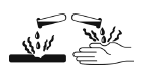 Signal wordHazard statementHazard statementHazard statementHazard statement1, 1A, 1B, 1CCorrosionCorrosionDangerH314Causes severe skin burns and eye damageCauses severe skin burns and eye damageCauses severe skin burns and eye damagePrecautionary statementsPrecautionary statementsPrecautionary statementsPrecautionary statementsPrecautionary statementsPrecautionary statementsPrecautionary statementsPrecautionary statementsPrecautionary statementsPreventionPreventionResponseResponseResponseResponseResponseStorageDisposalP260
Do not breathe dusts or mists.
– if inhalable particles of dusts or mists may occur during use.P264
Wash hands [and…] thoroughly after handling.
- text in square brackets to be used when the manufacturer/supplier or the competent authority specify other parts of the body to be washed after handling.P280
Wear protective gloves/protective clothing/eye protection/face protection.
Manufacturer/supplier or the competent authority may further specify type of equipment where appropriate.P260
Do not breathe dusts or mists.
– if inhalable particles of dusts or mists may occur during use.P264
Wash hands [and…] thoroughly after handling.
- text in square brackets to be used when the manufacturer/supplier or the competent authority specify other parts of the body to be washed after handling.P280
Wear protective gloves/protective clothing/eye protection/face protection.
Manufacturer/supplier or the competent authority may further specify type of equipment where appropriate.P301 + P330 + P331
IF SWALLOWED: Rinse mouth. Do NOT induce vomiting.P302 + P361 + P354
IF ON SKIN: Take off immediately all contaminated clothing. Immediately rinse with water for several minutes.P363
Wash contaminated clothing before reuse.P304 + P340
IF INHALED: Remove person to fresh air and keep comfortable for breathing.P316
Get emergency medical help immediately. 
Competent authority or manufacturer / supplier may add, ‘Call’ followed by the appropriate emergency telephone number, or the appropriate emergency medical help provider, for example, a Poison Centre, Emergency Centre or Doctor.P321
Specific treatment (see ... information on this label and safety data sheet)
... Reference to supplemental first aid instruction.
Manufacturer/supplier or the competent authority may specify a cleansing agent if appropriate.- if immediate measures that can be easily applied, such as the administration of antidote or other specific treatment, are required. These measures must be specified on the label and safety data sheet, recognizing additional detailed instructions, including any training requirements, should be provided on the safety data sheet, if appropriate.- may be omitted if P320 is given on the label.P323
Specific treatment (see information on the safety data sheet).Manufacturer/supplier to reference on the safety data sheet detailed instructions, including any training requirements, to administer an antidote or other specific treatment.   - may be omitted if P321 or P322 is given on the label.P305 + P354 + P338
IF IN EYES: Immediately rinse with water for several minutes. Remove contact lenses, if present and easy to do. Continue rinsing.P301 + P330 + P331
IF SWALLOWED: Rinse mouth. Do NOT induce vomiting.P302 + P361 + P354
IF ON SKIN: Take off immediately all contaminated clothing. Immediately rinse with water for several minutes.P363
Wash contaminated clothing before reuse.P304 + P340
IF INHALED: Remove person to fresh air and keep comfortable for breathing.P316
Get emergency medical help immediately. 
Competent authority or manufacturer / supplier may add, ‘Call’ followed by the appropriate emergency telephone number, or the appropriate emergency medical help provider, for example, a Poison Centre, Emergency Centre or Doctor.P321
Specific treatment (see ... information on this label and safety data sheet)
... Reference to supplemental first aid instruction.
Manufacturer/supplier or the competent authority may specify a cleansing agent if appropriate.- if immediate measures that can be easily applied, such as the administration of antidote or other specific treatment, are required. These measures must be specified on the label and safety data sheet, recognizing additional detailed instructions, including any training requirements, should be provided on the safety data sheet, if appropriate.- may be omitted if P320 is given on the label.P323
Specific treatment (see information on the safety data sheet).Manufacturer/supplier to reference on the safety data sheet detailed instructions, including any training requirements, to administer an antidote or other specific treatment.   - may be omitted if P321 or P322 is given on the label.P305 + P354 + P338
IF IN EYES: Immediately rinse with water for several minutes. Remove contact lenses, if present and easy to do. Continue rinsing.P301 + P330 + P331
IF SWALLOWED: Rinse mouth. Do NOT induce vomiting.P302 + P361 + P354
IF ON SKIN: Take off immediately all contaminated clothing. Immediately rinse with water for several minutes.P363
Wash contaminated clothing before reuse.P304 + P340
IF INHALED: Remove person to fresh air and keep comfortable for breathing.P316
Get emergency medical help immediately. 
Competent authority or manufacturer / supplier may add, ‘Call’ followed by the appropriate emergency telephone number, or the appropriate emergency medical help provider, for example, a Poison Centre, Emergency Centre or Doctor.P321
Specific treatment (see ... information on this label and safety data sheet)
... Reference to supplemental first aid instruction.
Manufacturer/supplier or the competent authority may specify a cleansing agent if appropriate.- if immediate measures that can be easily applied, such as the administration of antidote or other specific treatment, are required. These measures must be specified on the label and safety data sheet, recognizing additional detailed instructions, including any training requirements, should be provided on the safety data sheet, if appropriate.- may be omitted if P320 is given on the label.P323
Specific treatment (see information on the safety data sheet).Manufacturer/supplier to reference on the safety data sheet detailed instructions, including any training requirements, to administer an antidote or other specific treatment.   - may be omitted if P321 or P322 is given on the label.P305 + P354 + P338
IF IN EYES: Immediately rinse with water for several minutes. Remove contact lenses, if present and easy to do. Continue rinsing.P301 + P330 + P331
IF SWALLOWED: Rinse mouth. Do NOT induce vomiting.P302 + P361 + P354
IF ON SKIN: Take off immediately all contaminated clothing. Immediately rinse with water for several minutes.P363
Wash contaminated clothing before reuse.P304 + P340
IF INHALED: Remove person to fresh air and keep comfortable for breathing.P316
Get emergency medical help immediately. 
Competent authority or manufacturer / supplier may add, ‘Call’ followed by the appropriate emergency telephone number, or the appropriate emergency medical help provider, for example, a Poison Centre, Emergency Centre or Doctor.P321
Specific treatment (see ... information on this label and safety data sheet)
... Reference to supplemental first aid instruction.
Manufacturer/supplier or the competent authority may specify a cleansing agent if appropriate.- if immediate measures that can be easily applied, such as the administration of antidote or other specific treatment, are required. These measures must be specified on the label and safety data sheet, recognizing additional detailed instructions, including any training requirements, should be provided on the safety data sheet, if appropriate.- may be omitted if P320 is given on the label.P323
Specific treatment (see information on the safety data sheet).Manufacturer/supplier to reference on the safety data sheet detailed instructions, including any training requirements, to administer an antidote or other specific treatment.   - may be omitted if P321 or P322 is given on the label.P305 + P354 + P338
IF IN EYES: Immediately rinse with water for several minutes. Remove contact lenses, if present and easy to do. Continue rinsing.P301 + P330 + P331
IF SWALLOWED: Rinse mouth. Do NOT induce vomiting.P302 + P361 + P354
IF ON SKIN: Take off immediately all contaminated clothing. Immediately rinse with water for several minutes.P363
Wash contaminated clothing before reuse.P304 + P340
IF INHALED: Remove person to fresh air and keep comfortable for breathing.P316
Get emergency medical help immediately. 
Competent authority or manufacturer / supplier may add, ‘Call’ followed by the appropriate emergency telephone number, or the appropriate emergency medical help provider, for example, a Poison Centre, Emergency Centre or Doctor.P321
Specific treatment (see ... information on this label and safety data sheet)
... Reference to supplemental first aid instruction.
Manufacturer/supplier or the competent authority may specify a cleansing agent if appropriate.- if immediate measures that can be easily applied, such as the administration of antidote or other specific treatment, are required. These measures must be specified on the label and safety data sheet, recognizing additional detailed instructions, including any training requirements, should be provided on the safety data sheet, if appropriate.- may be omitted if P320 is given on the label.P323
Specific treatment (see information on the safety data sheet).Manufacturer/supplier to reference on the safety data sheet detailed instructions, including any training requirements, to administer an antidote or other specific treatment.   - may be omitted if P321 or P322 is given on the label.P305 + P354 + P338
IF IN EYES: Immediately rinse with water for several minutes. Remove contact lenses, if present and easy to do. Continue rinsing.P405
Store locked up.P501
Dispose of contents/container to...
... in accordance with local/regional/national/international regulations (to be specified).
Manufacturer/supplier or the competent authority to specify whether disposal requirements apply to contents, container or both.SKIN CORROSION/IRRITATION
(CHAPTER 3.2)SKIN CORROSION/IRRITATION
(CHAPTER 3.2)SKIN CORROSION/IRRITATION
(CHAPTER 3.2)SKIN CORROSION/IRRITATION
(CHAPTER 3.2)SKIN CORROSION/IRRITATION
(CHAPTER 3.2)SKIN CORROSION/IRRITATION
(CHAPTER 3.2)SKIN CORROSION/IRRITATION
(CHAPTER 3.2)SKIN CORROSION/IRRITATION
(CHAPTER 3.2)SKIN CORROSION/IRRITATION
(CHAPTER 3.2)SKIN CORROSION/IRRITATION
(CHAPTER 3.2)SKIN CORROSION/IRRITATION
(CHAPTER 3.2)SKIN CORROSION/IRRITATION
(CHAPTER 3.2)SKIN CORROSION/IRRITATION
(CHAPTER 3.2)SKIN CORROSION/IRRITATION
(CHAPTER 3.2)SKIN CORROSION/IRRITATION
(CHAPTER 3.2)SKIN CORROSION/IRRITATION
(CHAPTER 3.2)SKIN CORROSION/IRRITATION
(CHAPTER 3.2)Hazard categoryHazard categorySymbolSymbolSymbolSignal wordHazard statementHazard statementHazard statementHazard statementHazard statementHazard statementHazard statementHazard statement22Exclamation markExclamation markExclamation markWarningH315H315Causes skin irritationCauses skin irritationCauses skin irritationCauses skin irritationCauses skin irritationCauses skin irritationPrecautionary statementsPrecautionary statementsPrecautionary statementsPrecautionary statementsPrecautionary statementsPrecautionary statementsPrecautionary statementsPrecautionary statementsPrecautionary statementsPrecautionary statementsPrecautionary statementsPrecautionary statementsPrecautionary statementsPrecautionary statementsPrecautionary statementsPrecautionary statementsPrecautionary statementsPreventionPreventionPreventionPreventionPreventionPreventionResponseResponseResponseResponseResponseResponseResponseResponseStorageStorageDisposalP264
Wash hands [and…] thoroughly after handling.
- text in square brackets to be used when the manufacturer/supplier or the competent authority specify other parts of the body to be washed after handling.P280
Wear protective gloves.
Manufacturer/supplier or the competent authority may further specify type of equipment where appropriate.P264
Wash hands [and…] thoroughly after handling.
- text in square brackets to be used when the manufacturer/supplier or the competent authority specify other parts of the body to be washed after handling.P280
Wear protective gloves.
Manufacturer/supplier or the competent authority may further specify type of equipment where appropriate.P264
Wash hands [and…] thoroughly after handling.
- text in square brackets to be used when the manufacturer/supplier or the competent authority specify other parts of the body to be washed after handling.P280
Wear protective gloves.
Manufacturer/supplier or the competent authority may further specify type of equipment where appropriate.P264
Wash hands [and…] thoroughly after handling.
- text in square brackets to be used when the manufacturer/supplier or the competent authority specify other parts of the body to be washed after handling.P280
Wear protective gloves.
Manufacturer/supplier or the competent authority may further specify type of equipment where appropriate.P264
Wash hands [and…] thoroughly after handling.
- text in square brackets to be used when the manufacturer/supplier or the competent authority specify other parts of the body to be washed after handling.P280
Wear protective gloves.
Manufacturer/supplier or the competent authority may further specify type of equipment where appropriate.P264
Wash hands [and…] thoroughly after handling.
- text in square brackets to be used when the manufacturer/supplier or the competent authority specify other parts of the body to be washed after handling.P280
Wear protective gloves.
Manufacturer/supplier or the competent authority may further specify type of equipment where appropriate.P302 + P352
IF ON SKIN: Wash with plenty of water/…
…Manufacturer/supplier or the competent authority may specify a cleansing agent if appropriate, or may recommend an alternative agent in exceptional cases if water is clearly inappropriate.P321
Specific treatment (see ... information on this label and safety data sheet)
... Reference to supplemental first aid instruction.
Manufacturer/supplier or the competent authority may specify a cleansing agent if appropriate.- if immediate measures that can be easily applied, such as the administration of antidote or other specific treatment, are required. These measures must be specified on the label and safety data sheet, recognizing additional detailed instructions, including any training requirements, should be provided on the safety data sheet, if appropriate.- may be omitted if P320 is given on the label.P323
Specific treatment (see information on the safety data sheet).Manufacturer/supplier to reference on the safety data sheet detailed instructions, including any training requirements, to administer an antidote or other specific treatment.   - may be omitted if P321 or P322 is given on the label.P332 + P317
If skin irritation occurs: Get medical help.
 – may be omitted when P333+P317 appears on the label. P362 + P364
Take off contaminated clothing and wash it before reuse.P302 + P352
IF ON SKIN: Wash with plenty of water/…
…Manufacturer/supplier or the competent authority may specify a cleansing agent if appropriate, or may recommend an alternative agent in exceptional cases if water is clearly inappropriate.P321
Specific treatment (see ... information on this label and safety data sheet)
... Reference to supplemental first aid instruction.
Manufacturer/supplier or the competent authority may specify a cleansing agent if appropriate.- if immediate measures that can be easily applied, such as the administration of antidote or other specific treatment, are required. These measures must be specified on the label and safety data sheet, recognizing additional detailed instructions, including any training requirements, should be provided on the safety data sheet, if appropriate.- may be omitted if P320 is given on the label.P323
Specific treatment (see information on the safety data sheet).Manufacturer/supplier to reference on the safety data sheet detailed instructions, including any training requirements, to administer an antidote or other specific treatment.   - may be omitted if P321 or P322 is given on the label.P332 + P317
If skin irritation occurs: Get medical help.
 – may be omitted when P333+P317 appears on the label. P362 + P364
Take off contaminated clothing and wash it before reuse.P302 + P352
IF ON SKIN: Wash with plenty of water/…
…Manufacturer/supplier or the competent authority may specify a cleansing agent if appropriate, or may recommend an alternative agent in exceptional cases if water is clearly inappropriate.P321
Specific treatment (see ... information on this label and safety data sheet)
... Reference to supplemental first aid instruction.
Manufacturer/supplier or the competent authority may specify a cleansing agent if appropriate.- if immediate measures that can be easily applied, such as the administration of antidote or other specific treatment, are required. These measures must be specified on the label and safety data sheet, recognizing additional detailed instructions, including any training requirements, should be provided on the safety data sheet, if appropriate.- may be omitted if P320 is given on the label.P323
Specific treatment (see information on the safety data sheet).Manufacturer/supplier to reference on the safety data sheet detailed instructions, including any training requirements, to administer an antidote or other specific treatment.   - may be omitted if P321 or P322 is given on the label.P332 + P317
If skin irritation occurs: Get medical help.
 – may be omitted when P333+P317 appears on the label. P362 + P364
Take off contaminated clothing and wash it before reuse.P302 + P352
IF ON SKIN: Wash with plenty of water/…
…Manufacturer/supplier or the competent authority may specify a cleansing agent if appropriate, or may recommend an alternative agent in exceptional cases if water is clearly inappropriate.P321
Specific treatment (see ... information on this label and safety data sheet)
... Reference to supplemental first aid instruction.
Manufacturer/supplier or the competent authority may specify a cleansing agent if appropriate.- if immediate measures that can be easily applied, such as the administration of antidote or other specific treatment, are required. These measures must be specified on the label and safety data sheet, recognizing additional detailed instructions, including any training requirements, should be provided on the safety data sheet, if appropriate.- may be omitted if P320 is given on the label.P323
Specific treatment (see information on the safety data sheet).Manufacturer/supplier to reference on the safety data sheet detailed instructions, including any training requirements, to administer an antidote or other specific treatment.   - may be omitted if P321 or P322 is given on the label.P332 + P317
If skin irritation occurs: Get medical help.
 – may be omitted when P333+P317 appears on the label. P362 + P364
Take off contaminated clothing and wash it before reuse.P302 + P352
IF ON SKIN: Wash with plenty of water/…
…Manufacturer/supplier or the competent authority may specify a cleansing agent if appropriate, or may recommend an alternative agent in exceptional cases if water is clearly inappropriate.P321
Specific treatment (see ... information on this label and safety data sheet)
... Reference to supplemental first aid instruction.
Manufacturer/supplier or the competent authority may specify a cleansing agent if appropriate.- if immediate measures that can be easily applied, such as the administration of antidote or other specific treatment, are required. These measures must be specified on the label and safety data sheet, recognizing additional detailed instructions, including any training requirements, should be provided on the safety data sheet, if appropriate.- may be omitted if P320 is given on the label.P323
Specific treatment (see information on the safety data sheet).Manufacturer/supplier to reference on the safety data sheet detailed instructions, including any training requirements, to administer an antidote or other specific treatment.   - may be omitted if P321 or P322 is given on the label.P332 + P317
If skin irritation occurs: Get medical help.
 – may be omitted when P333+P317 appears on the label. P362 + P364
Take off contaminated clothing and wash it before reuse.P302 + P352
IF ON SKIN: Wash with plenty of water/…
…Manufacturer/supplier or the competent authority may specify a cleansing agent if appropriate, or may recommend an alternative agent in exceptional cases if water is clearly inappropriate.P321
Specific treatment (see ... information on this label and safety data sheet)
... Reference to supplemental first aid instruction.
Manufacturer/supplier or the competent authority may specify a cleansing agent if appropriate.- if immediate measures that can be easily applied, such as the administration of antidote or other specific treatment, are required. These measures must be specified on the label and safety data sheet, recognizing additional detailed instructions, including any training requirements, should be provided on the safety data sheet, if appropriate.- may be omitted if P320 is given on the label.P323
Specific treatment (see information on the safety data sheet).Manufacturer/supplier to reference on the safety data sheet detailed instructions, including any training requirements, to administer an antidote or other specific treatment.   - may be omitted if P321 or P322 is given on the label.P332 + P317
If skin irritation occurs: Get medical help.
 – may be omitted when P333+P317 appears on the label. P362 + P364
Take off contaminated clothing and wash it before reuse.P302 + P352
IF ON SKIN: Wash with plenty of water/…
…Manufacturer/supplier or the competent authority may specify a cleansing agent if appropriate, or may recommend an alternative agent in exceptional cases if water is clearly inappropriate.P321
Specific treatment (see ... information on this label and safety data sheet)
... Reference to supplemental first aid instruction.
Manufacturer/supplier or the competent authority may specify a cleansing agent if appropriate.- if immediate measures that can be easily applied, such as the administration of antidote or other specific treatment, are required. These measures must be specified on the label and safety data sheet, recognizing additional detailed instructions, including any training requirements, should be provided on the safety data sheet, if appropriate.- may be omitted if P320 is given on the label.P323
Specific treatment (see information on the safety data sheet).Manufacturer/supplier to reference on the safety data sheet detailed instructions, including any training requirements, to administer an antidote or other specific treatment.   - may be omitted if P321 or P322 is given on the label.P332 + P317
If skin irritation occurs: Get medical help.
 – may be omitted when P333+P317 appears on the label. P362 + P364
Take off contaminated clothing and wash it before reuse.P302 + P352
IF ON SKIN: Wash with plenty of water/…
…Manufacturer/supplier or the competent authority may specify a cleansing agent if appropriate, or may recommend an alternative agent in exceptional cases if water is clearly inappropriate.P321
Specific treatment (see ... information on this label and safety data sheet)
... Reference to supplemental first aid instruction.
Manufacturer/supplier or the competent authority may specify a cleansing agent if appropriate.- if immediate measures that can be easily applied, such as the administration of antidote or other specific treatment, are required. These measures must be specified on the label and safety data sheet, recognizing additional detailed instructions, including any training requirements, should be provided on the safety data sheet, if appropriate.- may be omitted if P320 is given on the label.P323
Specific treatment (see information on the safety data sheet).Manufacturer/supplier to reference on the safety data sheet detailed instructions, including any training requirements, to administer an antidote or other specific treatment.   - may be omitted if P321 or P322 is given on the label.P332 + P317
If skin irritation occurs: Get medical help.
 – may be omitted when P333+P317 appears on the label. P362 + P364
Take off contaminated clothing and wash it before reuse.SKIN SENSITIZATION
(CHAPTER 3.4)SKIN SENSITIZATION
(CHAPTER 3.4)SKIN SENSITIZATION
(CHAPTER 3.4)SKIN SENSITIZATION
(CHAPTER 3.4)SKIN SENSITIZATION
(CHAPTER 3.4)SKIN SENSITIZATION
(CHAPTER 3.4)SKIN SENSITIZATION
(CHAPTER 3.4)SKIN SENSITIZATION
(CHAPTER 3.4)SKIN SENSITIZATION
(CHAPTER 3.4)SKIN SENSITIZATION
(CHAPTER 3.4)SKIN SENSITIZATION
(CHAPTER 3.4)SKIN SENSITIZATION
(CHAPTER 3.4)SKIN SENSITIZATION
(CHAPTER 3.4)SKIN SENSITIZATION
(CHAPTER 3.4)SKIN SENSITIZATION
(CHAPTER 3.4)SKIN SENSITIZATION
(CHAPTER 3.4)SKIN SENSITIZATION
(CHAPTER 3.4)Hazard categorySymbolSymbolSymbolSignal wordSignal wordSignal wordHazard statementHazard statementHazard statementHazard statementHazard statementHazard statementHazard statement1, 1A, 1BExclamation markExclamation markExclamation markWarningWarningWarningH317H317May cause an allergic skin reactionMay cause an allergic skin reactionMay cause an allergic skin reactionMay cause an allergic skin reactionMay cause an allergic skin reactionPrecautionary statementsPrecautionary statementsPrecautionary statementsPrecautionary statementsPrecautionary statementsPrecautionary statementsPrecautionary statementsPrecautionary statementsPrecautionary statementsPrecautionary statementsPrecautionary statementsPrecautionary statementsPrecautionary statementsPrecautionary statementsPrecautionary statementsPrecautionary statementsPrecautionary statementsPreventionPreventionPreventionResponseResponseResponseResponseResponseResponseResponseResponseResponseResponseStorageStorageDisposalDisposalP261
Avoid breathing dust/fume/gas/mist/ vapours/spray. 
– may be omitted if P260 is given on the label
Manufacturer/supplier or the competent authority to specify applicable conditionsphysical state(s).P272
Contaminated work clothing should not be allowed out of the workplace.P280
Wear protective gloves.
Manufacturer/supplier or the competent authority may further specify type of equipment where appropriate.P261
Avoid breathing dust/fume/gas/mist/ vapours/spray. 
– may be omitted if P260 is given on the label
Manufacturer/supplier or the competent authority to specify applicable conditionsphysical state(s).P272
Contaminated work clothing should not be allowed out of the workplace.P280
Wear protective gloves.
Manufacturer/supplier or the competent authority may further specify type of equipment where appropriate.P261
Avoid breathing dust/fume/gas/mist/ vapours/spray. 
– may be omitted if P260 is given on the label
Manufacturer/supplier or the competent authority to specify applicable conditionsphysical state(s).P272
Contaminated work clothing should not be allowed out of the workplace.P280
Wear protective gloves.
Manufacturer/supplier or the competent authority may further specify type of equipment where appropriate.P302 + P352
IF ON SKIN: Wash with plenty of water/…
…Manufacturer/supplier or the competent authority may specify a cleansing agent if appropriate, or may recommend an alternative agent in exceptional cases if water is clearly inappropriate.P333 + P317
If skin irritation or rash occurs: Get medical help.P321
Specific treatment (see ... information on this label and safety data sheet).
... Reference to supplemental first aid instruction.
Manufacturer/supplier or the competent authority may specify a cleansing agent if appropriate.- if immediate measures that can be easily applied, such as the administration of antidote or other specific treatment, are required. These measures must be specified on the label and safety data sheet, recognizing additional detailed instructions, including any training requirements, should be provided on the safety data sheet, if appropriate.- may be omitted if P320 is given on the label.P323
Specific treatment (see information on the safety data sheet).Manufacturer/supplier to reference on the safety data sheet detailed instructions, including any training requirements, to administer an antidote or other specific treatment.   - may be omitted if P321 or P322 is given on the label.P362 + P364
Take off contaminated clothing and wash it before reuse.P302 + P352
IF ON SKIN: Wash with plenty of water/…
…Manufacturer/supplier or the competent authority may specify a cleansing agent if appropriate, or may recommend an alternative agent in exceptional cases if water is clearly inappropriate.P333 + P317
If skin irritation or rash occurs: Get medical help.P321
Specific treatment (see ... information on this label and safety data sheet).
... Reference to supplemental first aid instruction.
Manufacturer/supplier or the competent authority may specify a cleansing agent if appropriate.- if immediate measures that can be easily applied, such as the administration of antidote or other specific treatment, are required. These measures must be specified on the label and safety data sheet, recognizing additional detailed instructions, including any training requirements, should be provided on the safety data sheet, if appropriate.- may be omitted if P320 is given on the label.P323
Specific treatment (see information on the safety data sheet).Manufacturer/supplier to reference on the safety data sheet detailed instructions, including any training requirements, to administer an antidote or other specific treatment.   - may be omitted if P321 or P322 is given on the label.P362 + P364
Take off contaminated clothing and wash it before reuse.P302 + P352
IF ON SKIN: Wash with plenty of water/…
…Manufacturer/supplier or the competent authority may specify a cleansing agent if appropriate, or may recommend an alternative agent in exceptional cases if water is clearly inappropriate.P333 + P317
If skin irritation or rash occurs: Get medical help.P321
Specific treatment (see ... information on this label and safety data sheet).
... Reference to supplemental first aid instruction.
Manufacturer/supplier or the competent authority may specify a cleansing agent if appropriate.- if immediate measures that can be easily applied, such as the administration of antidote or other specific treatment, are required. These measures must be specified on the label and safety data sheet, recognizing additional detailed instructions, including any training requirements, should be provided on the safety data sheet, if appropriate.- may be omitted if P320 is given on the label.P323
Specific treatment (see information on the safety data sheet).Manufacturer/supplier to reference on the safety data sheet detailed instructions, including any training requirements, to administer an antidote or other specific treatment.   - may be omitted if P321 or P322 is given on the label.P362 + P364
Take off contaminated clothing and wash it before reuse.P302 + P352
IF ON SKIN: Wash with plenty of water/…
…Manufacturer/supplier or the competent authority may specify a cleansing agent if appropriate, or may recommend an alternative agent in exceptional cases if water is clearly inappropriate.P333 + P317
If skin irritation or rash occurs: Get medical help.P321
Specific treatment (see ... information on this label and safety data sheet).
... Reference to supplemental first aid instruction.
Manufacturer/supplier or the competent authority may specify a cleansing agent if appropriate.- if immediate measures that can be easily applied, such as the administration of antidote or other specific treatment, are required. These measures must be specified on the label and safety data sheet, recognizing additional detailed instructions, including any training requirements, should be provided on the safety data sheet, if appropriate.- may be omitted if P320 is given on the label.P323
Specific treatment (see information on the safety data sheet).Manufacturer/supplier to reference on the safety data sheet detailed instructions, including any training requirements, to administer an antidote or other specific treatment.   - may be omitted if P321 or P322 is given on the label.P362 + P364
Take off contaminated clothing and wash it before reuse.P302 + P352
IF ON SKIN: Wash with plenty of water/…
…Manufacturer/supplier or the competent authority may specify a cleansing agent if appropriate, or may recommend an alternative agent in exceptional cases if water is clearly inappropriate.P333 + P317
If skin irritation or rash occurs: Get medical help.P321
Specific treatment (see ... information on this label and safety data sheet).
... Reference to supplemental first aid instruction.
Manufacturer/supplier or the competent authority may specify a cleansing agent if appropriate.- if immediate measures that can be easily applied, such as the administration of antidote or other specific treatment, are required. These measures must be specified on the label and safety data sheet, recognizing additional detailed instructions, including any training requirements, should be provided on the safety data sheet, if appropriate.- may be omitted if P320 is given on the label.P323
Specific treatment (see information on the safety data sheet).Manufacturer/supplier to reference on the safety data sheet detailed instructions, including any training requirements, to administer an antidote or other specific treatment.   - may be omitted if P321 or P322 is given on the label.P362 + P364
Take off contaminated clothing and wash it before reuse.P302 + P352
IF ON SKIN: Wash with plenty of water/…
…Manufacturer/supplier or the competent authority may specify a cleansing agent if appropriate, or may recommend an alternative agent in exceptional cases if water is clearly inappropriate.P333 + P317
If skin irritation or rash occurs: Get medical help.P321
Specific treatment (see ... information on this label and safety data sheet).
... Reference to supplemental first aid instruction.
Manufacturer/supplier or the competent authority may specify a cleansing agent if appropriate.- if immediate measures that can be easily applied, such as the administration of antidote or other specific treatment, are required. These measures must be specified on the label and safety data sheet, recognizing additional detailed instructions, including any training requirements, should be provided on the safety data sheet, if appropriate.- may be omitted if P320 is given on the label.P323
Specific treatment (see information on the safety data sheet).Manufacturer/supplier to reference on the safety data sheet detailed instructions, including any training requirements, to administer an antidote or other specific treatment.   - may be omitted if P321 or P322 is given on the label.P362 + P364
Take off contaminated clothing and wash it before reuse.P302 + P352
IF ON SKIN: Wash with plenty of water/…
…Manufacturer/supplier or the competent authority may specify a cleansing agent if appropriate, or may recommend an alternative agent in exceptional cases if water is clearly inappropriate.P333 + P317
If skin irritation or rash occurs: Get medical help.P321
Specific treatment (see ... information on this label and safety data sheet).
... Reference to supplemental first aid instruction.
Manufacturer/supplier or the competent authority may specify a cleansing agent if appropriate.- if immediate measures that can be easily applied, such as the administration of antidote or other specific treatment, are required. These measures must be specified on the label and safety data sheet, recognizing additional detailed instructions, including any training requirements, should be provided on the safety data sheet, if appropriate.- may be omitted if P320 is given on the label.P323
Specific treatment (see information on the safety data sheet).Manufacturer/supplier to reference on the safety data sheet detailed instructions, including any training requirements, to administer an antidote or other specific treatment.   - may be omitted if P321 or P322 is given on the label.P362 + P364
Take off contaminated clothing and wash it before reuse.P302 + P352
IF ON SKIN: Wash with plenty of water/…
…Manufacturer/supplier or the competent authority may specify a cleansing agent if appropriate, or may recommend an alternative agent in exceptional cases if water is clearly inappropriate.P333 + P317
If skin irritation or rash occurs: Get medical help.P321
Specific treatment (see ... information on this label and safety data sheet).
... Reference to supplemental first aid instruction.
Manufacturer/supplier or the competent authority may specify a cleansing agent if appropriate.- if immediate measures that can be easily applied, such as the administration of antidote or other specific treatment, are required. These measures must be specified on the label and safety data sheet, recognizing additional detailed instructions, including any training requirements, should be provided on the safety data sheet, if appropriate.- may be omitted if P320 is given on the label.P323
Specific treatment (see information on the safety data sheet).Manufacturer/supplier to reference on the safety data sheet detailed instructions, including any training requirements, to administer an antidote or other specific treatment.   - may be omitted if P321 or P322 is given on the label.P362 + P364
Take off contaminated clothing and wash it before reuse.P302 + P352
IF ON SKIN: Wash with plenty of water/…
…Manufacturer/supplier or the competent authority may specify a cleansing agent if appropriate, or may recommend an alternative agent in exceptional cases if water is clearly inappropriate.P333 + P317
If skin irritation or rash occurs: Get medical help.P321
Specific treatment (see ... information on this label and safety data sheet).
... Reference to supplemental first aid instruction.
Manufacturer/supplier or the competent authority may specify a cleansing agent if appropriate.- if immediate measures that can be easily applied, such as the administration of antidote or other specific treatment, are required. These measures must be specified on the label and safety data sheet, recognizing additional detailed instructions, including any training requirements, should be provided on the safety data sheet, if appropriate.- may be omitted if P320 is given on the label.P323
Specific treatment (see information on the safety data sheet).Manufacturer/supplier to reference on the safety data sheet detailed instructions, including any training requirements, to administer an antidote or other specific treatment.   - may be omitted if P321 or P322 is given on the label.P362 + P364
Take off contaminated clothing and wash it before reuse.P302 + P352
IF ON SKIN: Wash with plenty of water/…
…Manufacturer/supplier or the competent authority may specify a cleansing agent if appropriate, or may recommend an alternative agent in exceptional cases if water is clearly inappropriate.P333 + P317
If skin irritation or rash occurs: Get medical help.P321
Specific treatment (see ... information on this label and safety data sheet).
... Reference to supplemental first aid instruction.
Manufacturer/supplier or the competent authority may specify a cleansing agent if appropriate.- if immediate measures that can be easily applied, such as the administration of antidote or other specific treatment, are required. These measures must be specified on the label and safety data sheet, recognizing additional detailed instructions, including any training requirements, should be provided on the safety data sheet, if appropriate.- may be omitted if P320 is given on the label.P323
Specific treatment (see information on the safety data sheet).Manufacturer/supplier to reference on the safety data sheet detailed instructions, including any training requirements, to administer an antidote or other specific treatment.   - may be omitted if P321 or P322 is given on the label.P362 + P364
Take off contaminated clothing and wash it before reuse.P501
Dispose of contents/container to... 
... in accordance with local/regional/national/international regulations (to be specified).
Manufacturer/supplier or the competent authority to specify whether disposal requirements apply to contents, container or both.P501
Dispose of contents/container to... 
... in accordance with local/regional/national/international regulations (to be specified).
Manufacturer/supplier or the competent authority to specify whether disposal requirements apply to contents, container or both.SPECIFIC TARGET ORGAN TOXICITY (SINGLE EXPOSURE)
(CHAPTER 3.8)SPECIFIC TARGET ORGAN TOXICITY (SINGLE EXPOSURE)
(CHAPTER 3.8)SPECIFIC TARGET ORGAN TOXICITY (SINGLE EXPOSURE)
(CHAPTER 3.8)SPECIFIC TARGET ORGAN TOXICITY (SINGLE EXPOSURE)
(CHAPTER 3.8)SPECIFIC TARGET ORGAN TOXICITY (SINGLE EXPOSURE)
(CHAPTER 3.8)SPECIFIC TARGET ORGAN TOXICITY (SINGLE EXPOSURE)
(CHAPTER 3.8)SPECIFIC TARGET ORGAN TOXICITY (SINGLE EXPOSURE)
(CHAPTER 3.8)SPECIFIC TARGET ORGAN TOXICITY (SINGLE EXPOSURE)
(CHAPTER 3.8)SPECIFIC TARGET ORGAN TOXICITY (SINGLE EXPOSURE)
(CHAPTER 3.8)Hazard categorySymbol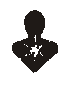 Signal wordHazard statementHazard statementHazard statementHazard statement1 Health hazardDangerH370Causes damage to organs <..> <<...>>Causes damage to organs <..> <<...>>Causes damage to organs <..> <<...>><...>   	(or state all organs affected if known)<...>   	(or state all organs affected if known)<...>   	(or state all organs affected if known)<...>   	(or state all organs affected if known)<<...>> 	(state route of exposure if it is conclusively proven that no other routes of exposure cause the hazard)<<...>> 	(state route of exposure if it is conclusively proven that no other routes of exposure cause the hazard)<<...>> 	(state route of exposure if it is conclusively proven that no other routes of exposure cause the hazard)<<...>> 	(state route of exposure if it is conclusively proven that no other routes of exposure cause the hazard)Precautionary statementsPrecautionary statementsPrecautionary statementsPrecautionary statementsPrecautionary statementsPrecautionary statementsPrecautionary statementsPrecautionary statementsPrecautionary statementsPreventionPreventionPreventionResponseResponseResponseResponseStorageDisposalP260
Do not breathe dust/fume/gas/mist/vapours/spray.
Manufacturer/supplier or the competent authority to specify applicable physical state(s).P264
Wash hands [and…] thoroughly after handling.
- text in square brackets to be used when the manufacturer/supplier or the competent authority specify other parts of the body to be washed after handling.P270
Do not eat, drink or smoke when using this product.P260
Do not breathe dust/fume/gas/mist/vapours/spray.
Manufacturer/supplier or the competent authority to specify applicable physical state(s).P264
Wash hands [and…] thoroughly after handling.
- text in square brackets to be used when the manufacturer/supplier or the competent authority specify other parts of the body to be washed after handling.P270
Do not eat, drink or smoke when using this product.P260
Do not breathe dust/fume/gas/mist/vapours/spray.
Manufacturer/supplier or the competent authority to specify applicable physical state(s).P264
Wash hands [and…] thoroughly after handling.
- text in square brackets to be used when the manufacturer/supplier or the competent authority specify other parts of the body to be washed after handling.P270
Do not eat, drink or smoke when using this product.P308 + P316
IF exposed or concerned: Get emergency medical help immediately.
Competent authority or manufacturer / supplier may add, ‘Call’ followed by the appropriate emergency telephone number, or the appropriate emergency medical help provider, for example, a Poison Centre, Emergency Centre or Doctor.P321
Specific treatment (see ... information on this label and safety data sheet)
- if immediate measures are required.
... Reference to supplemental first aid instruction.- if immediate measures that can be easily applied, such as the administration of antidote or other specific treatment, are required. These measures must be specified on the label and safety data sheet, recognizing additional detailed instructions, including any training requirements, should be provided on the safety data sheet, if appropriate.- may be omitted if P320 is given on the label.P323
Specific treatment (see information on the safety data sheet).Manufacturer/supplier to reference on the safety data sheet detailed instructions, including any training requirements, to administer an antidote or other specific treatment.   - may be omitted if P321 or P322 is given on the label.P308 + P316
IF exposed or concerned: Get emergency medical help immediately.
Competent authority or manufacturer / supplier may add, ‘Call’ followed by the appropriate emergency telephone number, or the appropriate emergency medical help provider, for example, a Poison Centre, Emergency Centre or Doctor.P321
Specific treatment (see ... information on this label and safety data sheet)
- if immediate measures are required.
... Reference to supplemental first aid instruction.- if immediate measures that can be easily applied, such as the administration of antidote or other specific treatment, are required. These measures must be specified on the label and safety data sheet, recognizing additional detailed instructions, including any training requirements, should be provided on the safety data sheet, if appropriate.- may be omitted if P320 is given on the label.P323
Specific treatment (see information on the safety data sheet).Manufacturer/supplier to reference on the safety data sheet detailed instructions, including any training requirements, to administer an antidote or other specific treatment.   - may be omitted if P321 or P322 is given on the label.P308 + P316
IF exposed or concerned: Get emergency medical help immediately.
Competent authority or manufacturer / supplier may add, ‘Call’ followed by the appropriate emergency telephone number, or the appropriate emergency medical help provider, for example, a Poison Centre, Emergency Centre or Doctor.P321
Specific treatment (see ... information on this label and safety data sheet)
- if immediate measures are required.
... Reference to supplemental first aid instruction.- if immediate measures that can be easily applied, such as the administration of antidote or other specific treatment, are required. These measures must be specified on the label and safety data sheet, recognizing additional detailed instructions, including any training requirements, should be provided on the safety data sheet, if appropriate.- may be omitted if P320 is given on the label.P323
Specific treatment (see information on the safety data sheet).Manufacturer/supplier to reference on the safety data sheet detailed instructions, including any training requirements, to administer an antidote or other specific treatment.   - may be omitted if P321 or P322 is given on the label.P308 + P316
IF exposed or concerned: Get emergency medical help immediately.
Competent authority or manufacturer / supplier may add, ‘Call’ followed by the appropriate emergency telephone number, or the appropriate emergency medical help provider, for example, a Poison Centre, Emergency Centre or Doctor.P321
Specific treatment (see ... information on this label and safety data sheet)
- if immediate measures are required.
... Reference to supplemental first aid instruction.- if immediate measures that can be easily applied, such as the administration of antidote or other specific treatment, are required. These measures must be specified on the label and safety data sheet, recognizing additional detailed instructions, including any training requirements, should be provided on the safety data sheet, if appropriate.- may be omitted if P320 is given on the label.P323
Specific treatment (see information on the safety data sheet).Manufacturer/supplier to reference on the safety data sheet detailed instructions, including any training requirements, to administer an antidote or other specific treatment.   - may be omitted if P321 or P322 is given on the label.P405
Store locked upP501
Dispose of contents/container to...
... in accordance with local/regional/national/international regulations (to be specified).
Manufacturer/supplier or the competent authority to specify whether disposal requirements apply to contents, container or both.SPECIFIC TARGET ORGAN TOXICITY (SINGLE EXPOSURE)
(CHAPTER 3.8)SPECIFIC TARGET ORGAN TOXICITY (SINGLE EXPOSURE)
(CHAPTER 3.8)SPECIFIC TARGET ORGAN TOXICITY (SINGLE EXPOSURE)
(CHAPTER 3.8)SPECIFIC TARGET ORGAN TOXICITY (SINGLE EXPOSURE)
(CHAPTER 3.8)SPECIFIC TARGET ORGAN TOXICITY (SINGLE EXPOSURE)
(CHAPTER 3.8)SPECIFIC TARGET ORGAN TOXICITY (SINGLE EXPOSURE)
(CHAPTER 3.8)SPECIFIC TARGET ORGAN TOXICITY (SINGLE EXPOSURE)
(CHAPTER 3.8)SPECIFIC TARGET ORGAN TOXICITY (SINGLE EXPOSURE)
(CHAPTER 3.8)SPECIFIC TARGET ORGAN TOXICITY (SINGLE EXPOSURE)
(CHAPTER 3.8)Hazard categorySymbolSignal wordHazard statementHazard statementHazard statementHazard statement2Health hazardWarningH371May cause damage to organs <...> <<...>>May cause damage to organs <...> <<...>>May cause damage to organs <...> <<...>><...>   	(or state all organs affected, if known)<...>   	(or state all organs affected, if known)<...>   	(or state all organs affected, if known)<...>   	(or state all organs affected, if known)<<...>> 	(state route of exposure if it is conclusively proven that no other routes of exposure cause the hazard)<<...>> 	(state route of exposure if it is conclusively proven that no other routes of exposure cause the hazard)<<...>> 	(state route of exposure if it is conclusively proven that no other routes of exposure cause the hazard)<<...>> 	(state route of exposure if it is conclusively proven that no other routes of exposure cause the hazard)Precautionary statementsPrecautionary statementsPrecautionary statementsPrecautionary statementsPrecautionary statementsPrecautionary statementsPrecautionary statementsPrecautionary statementsPrecautionary statementsPreventionPreventionPreventionResponseResponseResponseResponseStorageDisposalP260
Do not breathe dust/fume/gas/mist/ vapours/spray.
Manufacturer/supplier or the competent authority to specify applicable physical state(s).P261
Avoid breathing dust/fume/gas/mist/ vapours/spray. 
– may be omitted if P260 is given on the labelManufacturer/supplier or the competent authority to specify applicable physical state(s).P264
Wash hands [and…] thoroughly after handling.
- text in square brackets to be used when the manufacturer/supplier or the competent authority specify other parts of the body to be washed after handling.P270
Do not eat, drink or smoke when using this product.P260
Do not breathe dust/fume/gas/mist/ vapours/spray.
Manufacturer/supplier or the competent authority to specify applicable physical state(s).P261
Avoid breathing dust/fume/gas/mist/ vapours/spray. 
– may be omitted if P260 is given on the labelManufacturer/supplier or the competent authority to specify applicable physical state(s).P264
Wash hands [and…] thoroughly after handling.
- text in square brackets to be used when the manufacturer/supplier or the competent authority specify other parts of the body to be washed after handling.P270
Do not eat, drink or smoke when using this product.P260
Do not breathe dust/fume/gas/mist/ vapours/spray.
Manufacturer/supplier or the competent authority to specify applicable physical state(s).P261
Avoid breathing dust/fume/gas/mist/ vapours/spray. 
– may be omitted if P260 is given on the labelManufacturer/supplier or the competent authority to specify applicable physical state(s).P264
Wash hands [and…] thoroughly after handling.
- text in square brackets to be used when the manufacturer/supplier or the competent authority specify other parts of the body to be washed after handling.P270
Do not eat, drink or smoke when using this product.P308+P316
IF exposed or concerned: Get emergency medical help immediately.
Competent authority or manufacturer / supplier may add, ‘Call’ followed by the appropriate emergency telephone number, or the appropriate emergency medical help provider, for example, a Poison Centre, Emergency Centre or Doctor.P308+P316
IF exposed or concerned: Get emergency medical help immediately.
Competent authority or manufacturer / supplier may add, ‘Call’ followed by the appropriate emergency telephone number, or the appropriate emergency medical help provider, for example, a Poison Centre, Emergency Centre or Doctor.P308+P316
IF exposed or concerned: Get emergency medical help immediately.
Competent authority or manufacturer / supplier may add, ‘Call’ followed by the appropriate emergency telephone number, or the appropriate emergency medical help provider, for example, a Poison Centre, Emergency Centre or Doctor.P308+P316
IF exposed or concerned: Get emergency medical help immediately.
Competent authority or manufacturer / supplier may add, ‘Call’ followed by the appropriate emergency telephone number, or the appropriate emergency medical help provider, for example, a Poison Centre, Emergency Centre or Doctor.P405
Store locked up.P501
Dispose of contents/container to...
... in accordance with local/regional/national/international regulations (to be specified).
Manufacturer/supplier or the competent authority to specify whether disposal requirements apply to contents, container or both.SPECIFIC TARGET ORGAN TOXICITY (SINGLE EXPOSURE)
(CHAPTER 3.8)SPECIFIC TARGET ORGAN TOXICITY (SINGLE EXPOSURE)
(CHAPTER 3.8)SPECIFIC TARGET ORGAN TOXICITY (SINGLE EXPOSURE)
(CHAPTER 3.8)SPECIFIC TARGET ORGAN TOXICITY (SINGLE EXPOSURE)
(CHAPTER 3.8)SPECIFIC TARGET ORGAN TOXICITY (SINGLE EXPOSURE)
(CHAPTER 3.8)SPECIFIC TARGET ORGAN TOXICITY (SINGLE EXPOSURE)
(CHAPTER 3.8)SPECIFIC TARGET ORGAN TOXICITY (SINGLE EXPOSURE)
(CHAPTER 3.8)SPECIFIC TARGET ORGAN TOXICITY (SINGLE EXPOSURE)
(CHAPTER 3.8)SPECIFIC TARGET ORGAN TOXICITY (SINGLE EXPOSURE)
(CHAPTER 3.8)Hazard categorySymbolSignal wordHazard statementHazard statementHazard statementHazard statement3Exclamation markWarningH335May cause respiratory irritationMay cause respiratory irritationMay cause respiratory irritationH336May cause drowsiness or dizzinessMay cause drowsiness or dizzinessMay cause drowsiness or dizzinessPrecautionary statementsPrecautionary statementsPrecautionary statementsPrecautionary statementsPrecautionary statementsPrecautionary statementsPrecautionary statementsPrecautionary statementsPrecautionary statementsPreventionPreventionPreventionResponseResponseResponseResponseStorageDisposalP261
Avoid breathing dust/fume/gas/mist/vapours/spray.
– may be omitted if P260 is given on the label.
Manufacturer/supplier or the competent authority to specify applicable conditions physical state(s).P271
Use only outdoors or with adequate ventilation.
Manufacturer/supplier to specify what type of ventilation would be adequate for safe use on the safety data sheet and in any supplemental safety instructions provided to consumers.P261
Avoid breathing dust/fume/gas/mist/vapours/spray.
– may be omitted if P260 is given on the label.
Manufacturer/supplier or the competent authority to specify applicable conditions physical state(s).P271
Use only outdoors or with adequate ventilation.
Manufacturer/supplier to specify what type of ventilation would be adequate for safe use on the safety data sheet and in any supplemental safety instructions provided to consumers.P261
Avoid breathing dust/fume/gas/mist/vapours/spray.
– may be omitted if P260 is given on the label.
Manufacturer/supplier or the competent authority to specify applicable conditions physical state(s).P271
Use only outdoors or with adequate ventilation.
Manufacturer/supplier to specify what type of ventilation would be adequate for safe use on the safety data sheet and in any supplemental safety instructions provided to consumers.P304 + P340
IF INHALED: Remove person to fresh air and keep comfortable for breathing.P319
Get medical help if you feel unwell.
P304 + P340
IF INHALED: Remove person to fresh air and keep comfortable for breathing.P319
Get medical help if you feel unwell.
P304 + P340
IF INHALED: Remove person to fresh air and keep comfortable for breathing.P319
Get medical help if you feel unwell.
P304 + P340
IF INHALED: Remove person to fresh air and keep comfortable for breathing.P319
Get medical help if you feel unwell.
P403 + P233
Store in a well-ventilated place. Keep container tightly closed.
– if the chemical is volatile and may generate a hazardous atmosphere.P405
Store locked up. P501
Dispose of contents/container to... 
... in accordance with local/regional/national/international regulations (to be specified).
Manufacturer/supplier or the competent authority to specify whether disposal requirements apply to contents, container or both.SPECIFIC TARGET ORGAN TOXICITY (REPEATED EXPOSURE)
(CHAPTER 3.9)SPECIFIC TARGET ORGAN TOXICITY (REPEATED EXPOSURE)
(CHAPTER 3.9)SPECIFIC TARGET ORGAN TOXICITY (REPEATED EXPOSURE)
(CHAPTER 3.9)SPECIFIC TARGET ORGAN TOXICITY (REPEATED EXPOSURE)
(CHAPTER 3.9)SPECIFIC TARGET ORGAN TOXICITY (REPEATED EXPOSURE)
(CHAPTER 3.9)SPECIFIC TARGET ORGAN TOXICITY (REPEATED EXPOSURE)
(CHAPTER 3.9)SPECIFIC TARGET ORGAN TOXICITY (REPEATED EXPOSURE)
(CHAPTER 3.9)SPECIFIC TARGET ORGAN TOXICITY (REPEATED EXPOSURE)
(CHAPTER 3.9)SPECIFIC TARGET ORGAN TOXICITY (REPEATED EXPOSURE)
(CHAPTER 3.9)Hazard categorySymbolSignal wordHazard statementHazard statementHazard statementHazard statement2Health hazardWarningH373  May cause damage to organs <...> through prolonged or repeated exposure <<...>>May cause damage to organs <...> through prolonged or repeated exposure <<...>>May cause damage to organs <...> through prolonged or repeated exposure <<...>><...>(state all organs affected, if known)(state route of exposure if it is conclusively proven that no other routes of exposure cause the hazard)(state all organs affected, if known)(state route of exposure if it is conclusively proven that no other routes of exposure cause the hazard)(state all organs affected, if known)(state route of exposure if it is conclusively proven that no other routes of exposure cause the hazard)Precautionary statementsPrecautionary statementsPrecautionary statementsPrecautionary statementsPrecautionary statementsPrecautionary statementsPrecautionary statementsPrecautionary statementsPrecautionary statementsPreventionPreventionPreventionResponseResponseResponseResponseStorageDisposalP260
Do not breathe dust/fume/gas/mist/vapours/spray.
Manufacturer/supplier or the competent authority to specify applicable physical state(s).P261
Avoid breathing dust/fume/gas/mist/ vapours/spray. 
– may be omitted if P260 is given on the labelManufacturer/supplier or the competent authority to specify applicable physical state(s).P260
Do not breathe dust/fume/gas/mist/vapours/spray.
Manufacturer/supplier or the competent authority to specify applicable physical state(s).P261
Avoid breathing dust/fume/gas/mist/ vapours/spray. 
– may be omitted if P260 is given on the labelManufacturer/supplier or the competent authority to specify applicable physical state(s).P260
Do not breathe dust/fume/gas/mist/vapours/spray.
Manufacturer/supplier or the competent authority to specify applicable physical state(s).P261
Avoid breathing dust/fume/gas/mist/ vapours/spray. 
– may be omitted if P260 is given on the labelManufacturer/supplier or the competent authority to specify applicable physical state(s).P319
Get medical help if you feel unwell.P319
Get medical help if you feel unwell.P319
Get medical help if you feel unwell.P319
Get medical help if you feel unwell.P501Dispose of contents/container to...
... in accordance with local/regional/national/international regulations (to be specified).
Manufacturer/supplier or the competent authority to specify whether disposal requirements apply to contents, container or both.